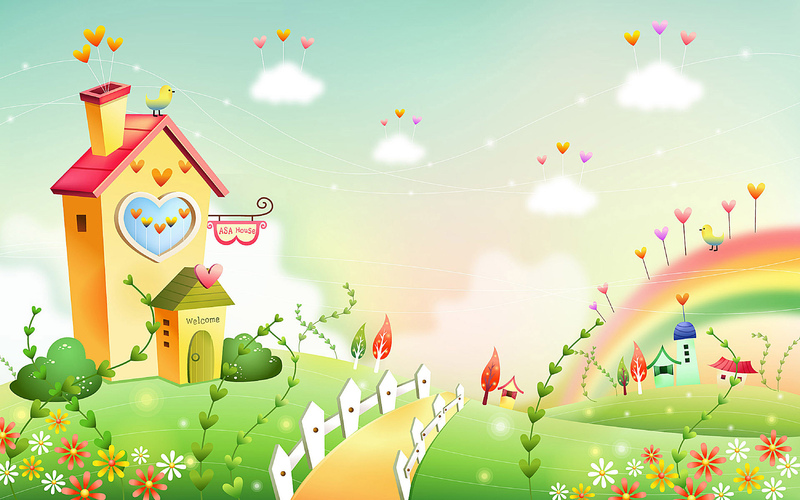 ГОДОВОЙ ПЛАНмуниципального казенного дошкольного образовательного учреждения города Новосибирска«Детский сад № 432 комбинированного вида»Ленинского района на 2017 – 2018 учебный годЗаведующий МКДОУ д/с № 432-Т.П.Терентьева                                                                                                       Старший воспитатель I корпуса (ул. Тульская 270/5)– С.М. Полехина                                                                                                    Старший воспитатель II корпуса ( ул. Н.-Данченко 24/1) – Е.А. ЗарубаеваЦели и задачи на 2017–2018 учебный годЦЕЛЬ: реализация содержания образования в рамках ФГОС ДО и требований ООП. Реализация целевых установок педагогического процесса.ЗАДАЧИ:1. Построение воспитательно-образовательной деятельности в ДОУ на основе современных образовательных технологий, обеспечивающих сотворчество взрослых и детей;2. Обеспечение условий для всестороннего и безопасного развития детей;3. Организация различных видов деятельности и общения в контексте развития индивидуальных жизненных сил ребёнка и формирование опыта творческой деятельности и эмоционально-ценностного отношения к окружающему;4. Создание условий и осуществление конкретных учебных и воспитательных мероприятий по коррекции нарушений развития у детей;5.  Выстраивание преемственных связей в воспитании ребёнка в ДОУ и семье на единообразных принципах личностно-деятельстного и индивидуального подходов;Срок реализации поставленных задач: 2017-2018 учебный годНаправления методической работы в ДОУ :1.Совершенствование педагогической деятельности. 2.Обновление программного обеспечения воспитательно-образовательного процесса (изменение содержания дошкольного образования). 3.Внедрение в практику ДОУ научных исследований и достижений передового педагогического опыта. 4.Организация работы по повышению квалификации педагогических работников. 5.Ознакомление педагогических работников с нормативно-правовыми документами, достижениями современной науки и практики. 6.Изучение уровня профессиональной подготовки педагогов, их профессиональных потребностей и проблем. ОЖИДАЕМЫЕ РЕЗУЛЬТАТЫ: создание комфортной среды в ДОУ, обеспечивающей развитие личности дошкольника как субъекта педагогического процесса всоответствии с его интересами и склонностями, ценностями на самосохранениездоровья ребенка при единстве педагогического пространства ДОУ и семьи.ОРГАНИЗАЦИЯ РАБОТЫ С КАДРАМИОРГАНИЗАЦИОННО-МЕТОДИЧЕСКАЯ РАБОТАЦель: сформировать у педагогов потребность непрерывного, профессионального роста и вызывать желание к проявлению творчества в профессиональной деятельности.Задачи: Контролировать качественный и количественный составВыполнять функциональные обязанности в соответствии с инструкциямиРегулировать уровень профессионального мастерства педагогов на основе личностно-ориентированного подходаСентябрьОктябрьНоябрьДЕКАБРЬЯНВАРЬФЕВРАЛЬМАРТАПРЕЛЬМАЙИюнь-июль-августКонтроль за воспитательно-образовательным процессомЦель работы по реализации блока: совершенствование работы учреждения в целом, выявление уровня реализации годовых и других доминирующих задач деятельности ДОУФронтальныйИтоговыйПЛАН работы по аттестации педагогических работников на 2017-2018 учебный годЦель: Создание организационно-педагогических условий для повышения квалификации педагогических работников Задачи:  целенаправленное, непрерывное повышение профессионального и личностного роста педагогических работников и их методологической   культуры; выявление перспектив использования потенциальных возможностей педагогических работников;учёт требований федеральных государственных образовательных стандартов к кадровым условиям реализации образовательных программ   при формировании кадрового состава ДОО.План работы по аттестации педагогических работников  на 2017 – 2018 учебный годПлан работы «Школа молодого педагога»Цель. Поддерживать заинтересованность молодых воспитателей в повышении своего профессионального роста, побуждать к активности в соответствии с их силами и способностями.  Предварительная работа:1.Создание методических папок «В помощь молодому педагогу».2.Подготовка выставок методической литературы по вопросам воспитания и обучения детей.3.Оказание помощи в создании профессиональных Портфолио педагогов.Перспективный план работы ПМПк на 2017-2018 учебный годI корпус по ул. Тульская, 270/5Цели: обеспечения диагностико-коррекционного психолого-медико-педагогического сопровождения воспитанников с ограниченными возможностями здоровья, исходя из реальных возможностей ДОО и в соответствии со специальными образовательными потребностями, возрастными и индивидуальными особенностями, состоянием соматического и нервно-психического здоровья воспитанников.Задачи:организовать и провести комплексное изучение личности ребенка с использованием диагностических методик психологического, педагогического, клинического обследования;выявление характера и причин слабого усвоения программного материала;выявление характера и причин отклоняющегося поведения;разработка индивидуальных программ педагогических мер в целях коррекции недостатков психофизического развития;координация деятельности педагогов и служб сопровождения педагогического процесса в реализации коррекционно-образовательных программ.План работы медико-педагогических совещаний на 2017-2018 учебный годГлавными задачами медико-педагогического совещания являются:  реализация государственной политики в области образования;ориентация деятельности педагогического коллектива учреждения на разработку содержания и совершенствования образовательного процесса на группах раннего возраста;  ознакомление и внедрение в практическую деятельность педагогических работников, достижений педагогической науки и передового педагогического опыта. Медико-педагогическое совещание осуществляет следующие функции:определяет направления работы педагогов на группах раннего возраста, формы реализации поставленных задач;  заслушивает информацию и отчеты педагогических, медицинских работников ДОО (соблюдение санитарно-гигиенического режима, вопросы охраны жизни и здоровья детей, организация работы в период адаптации детей к условиям детского сада, работа с семьей воспитанников, результаты нервно-психического наблюдения за развитием детей);  определяет степень адаптации детей, уровень развития детей по эпикризным срокам, необходимые линии индивидуального развития и коррекции в развитии детей.Административно-хозяйственная работаЦЕЛЬ: объединение усилий дошкольного учреждения и семьи в вопросах воспитания, обучения и развития ребенка, установление доверительных отношений с родителями на основе доброжелательности с перспективой на сотрудничество. Сплотить не только детскую группу в коллектив единомышленников, но и их родителей сделать своими союзниками.Задачи: Довести до родителей истину, что право и обязанность воспитания их детей принадлежит им самим. Воспитать у родителей чувство уверенности в своих силах и мудрости. Пополнить знания родителей о воспитании детей общедоступными научными сведениями. Обучить родителей общению с детьми. Вовлечь родителей в орбиту педагогической деятельности, заинтересовать в воспитательно-образовательном процессе, как необходимости развития своего ребенка. Обогащение опыта родителей специализированными знаниями, повышение их педагогической компетентности.Методы и формы работы с семьей:Работа с семьей по оказанию в выборе правильных методов воспитания:– диагностика семьи (наблюдение, анкетирование, беседы, тесты, посещение на дому).Индивидуальная работа с родителями:– беседы, домашние задания, анкеты, консультации, посещение занятий родителями.Формы и методы коллективной работы: родительский совет,  семинар-практикум,  лекции, доклады,  дискуссии,  беседы,  конкурсы, праздники,  круглый стол,  родительские собрания,   конференции.Разработки методических и педагогических консультаций:– советы психолога и других специалистов;– памятки для родителей.Сотрудничество с семьями детей, не посещающих детский сад:– изучение социального заказа.Дни открытых дверей, консультации.Реклама услуг детского сада (буклеты, газеты и др.).Дни открытых дверей в детском саду.«День открытых дверей» (апрель)План проведенияОКТЯБРЬНОЯБРЬДЕКАБРЬЯНВАРЬФЕВРАЛЬМАРТМАЙ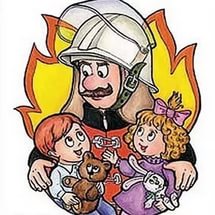 Цель: Формирование учебно-познавательной мотивации обучения в школе.Задачи:обеспечивать полноценное взаимодействие игровой и учебно-познавательной деятельности в педагогическом процессе;формировать у старших дошкольников основы умения учиться;создавать условия для возникновения у детей интереса к обучению в школе;создавать условия для успешной адаптации дошкольников к условиям школьного обучения;способствовать физическому и психическому развитию детей, поддержания их здоровья;обеспечивать сотрудничество педагогов и родителей.Принципы взаимодействия:развитие любознательности у дошкольника как основы познавательной активности будущего ученика;развитие способностей ребенка как способов самостоятельного решения поставленных задач;формирование творческого воображения как направления интеллектуального и личностного развития ребенка;развитие коммуникативности как одного из важнейших направлений социального развития.Преемственность в работе МКДОУ д/с № 432 (2 корпус) и СОШ № 15Преемственность в работе МКДОУ д/с № 432 (1 корпус) и СОШ № 187Стратегическая идея: обеспечить высокий уровень развития личности.Приоритетные направления для начальной школы:формирование у детей умения учиться, создание условий, при которых обучение становится для ребёнка благом, основной формой самовыражения.Приоритетные направления для дошкольного учреждения:развитие комплекса личностных качеств и свойств, обеспечивающих лёгкий, естественный переход ребёнка в школу.Главная цель:реализация единой линии общего развития ребенка, формирование основ базовой культуры личности, всестороннее развитие психических и физических качеств в соответствии с возрастными и индивидуальными особенностями, формирование предпосылок к учебной деятельности дошкольника.ПРИНЯТО:На педагогическом советеМКДОУ д/с № 432Протокол № 1 от «__» августа 2017 г.УТВЕРЖДАЮ:Заведующий МКДОУ д/с № 432__________Т.П. Терентьева    Приказ № __   от____2017 г.                                №п/пСодержание работы(мероприятия)Сроки    исполненияОтветственныеза исполнение1.Повышение квалификации педагоговПовышение квалификации педагоговПовышение квалификации педагогов1.1.Продолжать изучать документы и методическую      литературу по дошкольному воспитанию, внедрять инновационные проекты и технологиив течение годаЗаведующий Т.П. Терентьева, старшие воспитатели С.М. Полехина, ЕА. Зарубаева1.2.Совершенствовать профессиональное мастерство путем самообразованияв течение годаВоспитатели всех возрастных групп1.3.Принимать участие в РМО, семинарах, курсах.в течение годаВоспитатели всех возрастных групп1.4.Направить на курсы повышения квалификации   педагогов.в течение годаЗаведующий Т.П. Терентьева, старшие воспитатели С.М. Полехина, ЕА. Зарубаева1.5Подготовка и проведение аттестации педагогических работников.Познакомить воспитателей с положением о порядке аттестации педагогических работниковБеседа с педагогами «Рекомендации по подготовке к аттестации» - анализ своей деятельности, готовы ли вы к аттестации?:- ознакомление с квалификационными требованиями - оценить свои профессиональные умения по листу профессиональной деятельности;- оценить результат свое профессиональной деятельности.в течение годаЗаведующий Т.П. Терентьева, старшие воспитатели С.М. Полехина, ЕА. Зарубаева1.61 корпус На соответствие занимаемой должностиРыль Анастасия ПетровнаСопова Лариса СергеевнаНа первую категорию:Кирина Надежда ВикторовнаКуликова Наталья АнатольевнаИгнатова Лариса АнатольевнаУльянова Надежда АлександровнаII корпус На соответствие занимаемой должности:Ондышева Екатерина СергеевнаНа первую категорию: Бармина Лилия Николаевна Крапивина Юлия НиколаевнаСтепанова Дарья СергеевнаУстименко Наталья ЮрьевнаШварц Маргарита РомановнаГалкина Татьяна МихайловнаЗарубаева Елена Анатольевнав течение годаЗаведующий Т.П. Терентьева, старшие воспитатели С.М. Полехина, ЕА. Зарубаева2.Заседания рабочей группы по реализации ОО программы ДОУЗаседания рабочей группы по реализации ОО программы ДОУЗаседания рабочей группы по реализации ОО программы ДОУ2.1.Знакомство педагогов с планом работы на текущий месяц.1 раз в месяцЗаведующий Т.П. Терентьева2.2.Знакомство с новыми правовыми документами Министерство образования Российской Федерации и Министерство образования  Новосибирской  области.в течение годаСтаршие воспитатели С.М. Полехина, ЕА. Зарубаева2.3.Мониторинг реализации образовательной программы.Консультации для педагогов по ведению планирования в соответствии с ФГОС ДО1 раз в кварталв течение годаСтаршие воспитатели С.М. Полехина, ЕА. Зарубаева3.Консультации для сотрудниковКонсультации для сотрудниковКонсультации для сотрудников3.1.Изучение документов СанПиНв течение годаст. медсестра Л.В. Медведева3.2.Этика профессионального поведения в ДОУоктябрьСтаршие воспитатели С.М. Полехина, ЕА. Зарубаева3.3Организация предметно-развивающей  образовательной  среды в ДОУноябрьСтаршие воспитатели С.М. Полехина, ЕА. Зарубаева3.4Интеграция образовательных областей         в течение годаСтаршие воспитатели С.М. Полехина, ЕА. Зарубаева4.Открытый просмотр педагогической деятельностиЦель: отследить использование методов,  приемов и средств организации интеграции образовательных областейОткрытый просмотр педагогической деятельностиЦель: отследить использование методов,  приемов и средств организации интеграции образовательных областейОткрытый просмотр педагогической деятельностиЦель: отследить использование методов,  приемов и средств организации интеграции образовательных областей4.1.Открытый просмотр образовательной области «Познавательное развитие» с использованием ИКТ технологий в  старшей группесентябрьянварьВоспитатели групп4.2.Открытый просмотр образовательной области«Художественно-эстетическое развитие»  с использованием ИКТ технологий в  средней группеоктябрьВоспитатели групп4.3.Показ  театрализованного представления (по желанию воспитателей)ноябрьВоспитатели групп5.Организовать и провести  праздники и вечера отдыхаОрганизовать и провести  праздники и вечера отдыхаОрганизовать и провести  праздники и вечера отдыха5.1.«День дошкольного работника»25-29.09.2017 г.Заведующий Т.П. Терентьева, председатель ПК Е.А. Зарубаева,  старшие воспитатели  ДОО5.2.Новый год30.12.2017 г.Заведующий Т.П. Терентьева, председатель ПК Е.А. Зарубаева,  старшие воспитатели  ДОО5.3.8 Марта06-07.03.2018 г.Заведующий Т.П. Терентьева, председатель ПК Е.А. Зарубаева,  старшие воспитатели  ДООПсихолого-методическое обеспечение мероприятийПедсоветы, консилиумы, «круглые столы»Семинары, практикумыОткрытые мероприятияКонсультации12345Подготовка материалов к пед. с.Подготовка презентации о летне-оздоровительной работе с детьми.Составление графиков работы специалистов, расписания занятий, циклограмм педагогической деятельности.Анализ документации в группах (планирование ВОП, карты здоровья, табеля, сведения о родителях, договора).Собеседование с воспитателями по реализации рабочих программ.Методическая выставка методической литературы по реализации образовательной программы дошкольного образованияПМПк: «Комплексное психолого-педагогическое сопровождение детей ОВЗ в условиях ДОУ»Цель: выявление психологических особенностей детей ОВЗ и «группы риска»1.Обсуждение плана работы ПМПк на 2017-2018 учебный год2.Оформление нормативно-правовой документации, регламентирующей деятельность ПМПк в предстоящем учебном году.3.Составление, разработка и утверждение планов индивидуально – ориентированных коррекционных мероприятий и индивидуальных программ развития (индивидуального маршрута)4.Работа по сохранению, укреплению и восстановлению здоровья детей в условиях ДОУОтв. спец. ДООПедсовет № 1 (установочный) «Новый учебный год на пороге»Форма: устный журналЦель: ознакомить сотрудников с работой ДОО в 2017-2018учебном годуПОВЕСТКА ДНЯ:Утверждение повестки дня Педагогического Совета. Подведение итогов летней оздоровительной работы.                      Отв. зав. Т.П.Терентьева, Медведева Л.В3. Организация ВОП и создание условий для работы с детьми в 2017/2018 учебном году (по итогам подготовки к началу учебного года).Отв. зав. Т.П.Терентьева, Рожковская А.В4. Основные задачи годового плана, основные направления их реализации на 2017-2018 учебный год. Принятие годового плана. 3. Принятие нормативно-правовых документов регламентирующие образовательную деятельность (расписание НОД, учебного плана, календарно-учебного графика, рабочих программ); 4. Аттестация педагогических работников в 2016/2017 учебном году. 5.Утверждение перечня парциальных программ и технологий, используемых в работе ДОО на 2017–2018 уч. год.6.Знакомство с новинками методической литературы, согласно ФГОС.7. Обсуждение и принятие форм календарных и комплексно-тематических планов.8.Рассмотрение, обсуждение и принятие формы организованной образовательной деятельности.Проект решения педагогического совета, его обсуждение, дополнения.Семинар *«Педагогическая документация – лицо педагога» Отв. вос. гр.*Семинар-практикум: «Охрана и укрепление здоровья детей»: - задачи по реализации образовательных областей «Здоровье», «Физическая культура», «Безопасность»; взаимодействие с семьями воспитанников по решению задач педагогической работы здоровьесберегающей направленности; -анкетирование педагогов по ЗОЖ. *1-8.09. Праздник к дню Знаний «Дружно все мы здесь живем и танцуем и поём»Отв. специалисты ДОУ, восп.*Экскурсия подготовительных групп в школу, встреча с первоклассникам*Конкурс рисунков на асфальте «Планета детства»Ответ: воспит стар и пог.групп*Оформление стенда в холле ДОУ «Во саду-ли, во-городе» - фото ребенка с цветами, овощами, фруктамиОтвет: воспит стар и пог.групп*25.09.- 29.09. Спортивный праздник «День туриста»Отв воспитатели стар и подг гр..* 25-29 Праздничный концерт к Дню дошкольного работника«Мой любимый воспитатель»Отв. заведующий, председатель ПК, ст. вос.I корпус*Координационные совещания учителей-логопедов и специалистов -Организация воспитания и обучения в логопедической группе с учетом ФГОС ДО-План работы на учебный год с изменениями и дополнениями- Речевая предметно-развивающая  и игровая среда       Отв. Бушуева М.Ю..*Инструктаж по ОТ, ТБ и охране жизни и здоровья детей.   Отв. заведующая*Производственное собрание Правила внутреннего трудового распорядка   Отв. ст. вос.*Консультация «Рациональное использование среды, условий ДОУ и здоровьесберегающих технологий для развития физических качеств и формирований здорового образа жизни». * Консультация для воспитателей «Планирование воспитательно-образовательной работы согласно ФГОС ДОУ», «Современные программы и технологии»Отв. ст. вос*Консультация для воспитателей ясельных  групп по адаптацииОтв. Шураева Е.В.*Консультация для молодых специалистов по интересующим вопросамОтв. ст. воспитатели2345*МП совещание«Анализ периода адаптации детей раннего возраста»Цель: разработка индивидуально-дифференцированной модели сопровождения.Повестка дня: 1.Анализ состояния здоровья детей данной группы.Отв.: Врач-педиатр2.Физкультурно-оздоровительные и лечебно-профилактические мероприятия, которые будут проводиться в группе в течение года Отв: ст.медсестра, воспитатели3.Мероприятия, рекомендованные в адаптационный период для вновь поступивших детейОтв: психолог4. Уровень овладения детьми активной речью5. Состояние культурно-гигиенических навыков соответственно возрасту.6.Развитие движений детейОтв: психолог, воспитатели группы7.Рекомендации по благоустройству предметно-пространственной развивающей среды в группеОтв: ст.воспитатель8.Ведение журналов наблюдения за вновь поступившими детьми в адаптационный периодОтв: Ст. медсестра9. Работа с родителями: устные и наглядные формы.Отв: ст.воспитательПроект решения МПсовещания.Отв.  п.-психолог, воспитатели гр. № 1, ст. м/сестра*Участие педагогов в Декаде «День пожилого человека» с 1-10.10.Показ тематических видео роликов и презентаций «Игрушки и игры наших бабушек и дедушек», «Нам года не беда», «Вкусные угощения из детства наших бабушек и дедушек»Мастер-класс, выставка «Старый бабушкин сундук» - старые вещи ручной работыИзготовление поздравительных открыток «Мы любим и помним»Создание семейного генеалогического древа (совместная работа, воспитатели, дети, родители)*Участие педагогов в районных, городских и международных конкурсах (в течении года, по заявке)Родительский клуб №1«Как говорить, чтобы дети слушали и как слушать, чтобы дети говорили»Отв.  Психолог Шураева Е.В.*Семинар «Индивидуальность дошкольника и её проявление»Цель: рассмотреть психологическую природу индивидуальности, раскрыть понятия «задатки», «интересы», «склонности»,  «способности», «темперамент».*Круглый стол«Система ДОУ по индивидуализации образовательного процесса дошкольников»Цель: создание условий индивидуализации образовательных отношений, обеспечивающих возможность социального самоопределения ребенка, самостоятельности и инициативности.«Психолого-педагогическая поддержка позитивной социализации и индивидуализации дошкольников»Отв. Психолог Шураева Е.В.- «Создание благоприятных условий для реализации принципа индивидуализации ДОУ в рамках внедрения ФГОС ДООтв. Малахова Е.П.- «Формирование способности планирования самостоятельнойдеятельности у дошкольников»Отв. Галкина Т.М.* Конкурс для воспитателей и родителей: «Дары природы» -поделки из природного материалаОтв. вос. гр*Консультации для воспитателей по подготовке к тематическим праздникам.*Тематический праздник «Здравствуй Осень»Отв.  ст. воспитатели, муз. Руководители*Открытый просмотр совместной деятельности воспитателя с детьми в старш. и подг. гр.Цель: Развивать педагогическое мастерство педагогов, их аналитические способности. Теоретически обосновать и практически подтвердить наличие склонностей и способностей у каждого ребенка.Отв. старшие и подготовительные группы*Конкурс «До-рисуйка» (Думаем, фантазируем, рисуем)              Отв. воспитатели*Учебно-тренировочные занятия по ГО и ЧС согласовано по плану ДОУ*Консультации по группам« Использование здоровьесберегающих технологий в работе ДОУ», «Закаливание детей дома», «Формирование правильной осанка»Отв. воспитатели.,Ст. мед. сестра*Анкетирование родителей «Удовлетворенность ДОУ»1234455Подготовка материалов к п.совету1.Изучение научно-методической и психолого-педагогической литературы по теме педсовета.
2.Разработка плана, содержания и сюжетной линии педсовета.
3. Работа  творческой группы по теме.4.Создание предметно-развивающей среды в группах для формирования индивидуальности дошкольников.Отв. ст. вос.Педсовет № 2:«Индивидуализация дошкольного образования»Цель: построения соответствующей среды, реализация индивидуального подхода в режимные моменты и при проведении занятий, а также определение конкретно для своих воспитанников традиций групп.План проведения педсовета:1.Анализ выполнения решения предыдущего педсовета.2. Справка тематического контроля «Предметно-пространственная развивающая среда для индивидуализации дошкольников».3. Итоги смотра развивающей среды в группах4. Презентация опыта работы «Особенности психолого-педагогической работыв условиях индивидуализации дошкольного образования»Отв. Псих.Шураева Е.В.5. Презентация опыта работы «Условия формирования индивидуальности личности ребёнка»Отв. Старенькова М.А.6.Презентация опыта работы «Самостоятельность и совместность»Отв.Бармина Л.Н. * Проект решения педагогического совета, его обсуждение, дополнения.Мастер-класс «Специфика музыкальной деятельности детей ОВЗ и развитие индивидуальности у дошкольников»Отв. музыкальные руководителиОтв. ст. вос. . Мастер-класс «Специфика музыкальной деятельности детей ОВЗ и развитие индивидуальности у дошкольников»Отв. музыкальные руководителиОтв. ст. вос. . * Музыкально - литературный досуг «Самым красивым, родным и любимым» - посвященный Дню матери.Отв. муз. руководители вос. гр.* Тематический контроль - смотр развивающей среды в группахЦель: реализация индивидуального подхода при построении предметно-пространственной развивающей среды в группахОтв. вос. гр.*«Творческая лаборатория с педагогами»Отв.  Психолог Шураева Е.В.* Музыкально - литературный досуг «Самым красивым, родным и любимым» - посвященный Дню матери.Отв. муз. руководители вос. гр.* Тематический контроль - смотр развивающей среды в группахЦель: реализация индивидуального подхода при построении предметно-пространственной развивающей среды в группахОтв. вос. гр.*«Творческая лаборатория с педагогами»Отв.  Психолог Шураева Е.В.* Консультация«Не кричи! Методы и приемы привлечения внимания ребенка»»Отв. ст. вос. *Консультация «Соблюдение санитарно-гигиенических требований к организации пед.процесса в ДОУ»Отв.  зав. Терентьева                  Ст.мед.сестра*Консультация для воспитателей по организации музыкальной деятельности с детьми ОВЗОтв. Муз.рук. *Консультация на тему: «Предметно-пространственная развивающая среда для индивидуализации дошкольников».Отв. ст. вос. 12345Контроль: *Проверка календарных планов за первое полугодие»Отв. ст.воспит.*«Формы и стиль общения воспитателя с детьми, организация разнообразной деятельности  детей в утренний отрезок времени»Отв. Терентьева Т.П.,                                                         ст воспит.                                                                                                        ПМПк: «Развитие компетенции педагогов в вопросах организации и осуществления личностно-ориентированного подхода» Цель: выявление особенности личностно-ориентированного подхода к дошкольникам в процессе воспитания и обученияИзучение теоретической литературы по проблеме исследования; Раскрыть особенности личностно-ориентированного обучение и воспитания. «Счастье-это когда тебя понимают»«Социализация детей ОВЗ»Взаимодействие в работе педагогов и родителей5.Коррекция индивидуальных программОтв. специалисты ДООСеминар-практикум: «Охрана и укрепление здоровья детей»: Цель: решение задачи по реализации образовательных областей «Здоровье», «Физическая культура», «Безопасность»; - «Взаимодействие с семьями воспитанников по решению задач педагогической работы здоровьесберегающей направленности»; - «Анкетирование педагогов по ЗОЖ» - «Рациональное использование среды, условий ДОУ и здоровьесберегающих технологий для развития физических качеств и формирований здорового образа жизни». - «Хорошо спортсменом быть» - спортивно-развивающие зоны в группах Отв. ст. вос.Подготовка к семинару:1. Подготовка выступлений2. Подготовка сообщения из опыта работы «Оптимальная двигательная активность-залог гармоничного развития»3. Оформление выставки литературы4.Изготовление спортивного оборудования в физкультурный зал и в группы. Мастер-класс«Театральный ринг»
Цель: систематизация знаний педагогов по организации театральной деятельности детей дошкольного возраста. План 
1. Использование литературно – сказочных персонажей  в НОД.2. Роль воспитателя в организации театрализованной детской  деятельности. 3. Театральный рингОтв. ст. вос. *Театральная неделя«Музыкально-театрализованные сказки на новый лад» Отв. муз.руководит. вос. подг. групп*Мастерская Деда Мороза» - изготовление атрибутов к Новогоднему украшению групп.*Конкурс творческихсемейных работ«Украсим елку»*Выставка детского творчества «Зимушка хрустальная».Отв. вос. гр*Тематический праздник «Новогодняя елка».Отв. муз. руководители*Консультация «Профилактика гриппа в ДОУ в период эпидемиологического неблагополучия»Отв. Терентьева Т.П., ст. мед.сестра*КонсультацияРабота с помощниками воспитателей:- взаимодействие с воспитателями в ходе режимных моментов*Инструктажи  - «Техника безопасности при проведении новогодних мероприятий»- «Охрана жизни и здоровья детей в зимний период»Отв.  зав. Терентьева12345*Тематическая проверка 1.«Взаимодействие педагогов и родителей в сохранении психического и физического здоровья детей»2. Оформление и обновление информации в уголке для родителейОтв. ст. воспитатели*Круглый стол «Эффективность работы образовательного учреждения с учащимися 1-х классов в адаптационный период»Цель:определить сущность проблемы и пути взаимодействия ДОУ и СОШ в обеспечении равных стартовых возможностей для детей для полноценного умственного, психического и физического развития в школьном коллективе.1.«Обмен опытом. Анализ и обсуждение уроков в школе и занятий в детском саду».ноябрь: 2.Обобщение полученных данных в результате анкетирования «Готовность детей к обучению в школе» и «Адаптация первоклассников» 3. Мониторинг готовности выпускников ДОУ к школьному обучению 4. Оформление стендов в ДОУ и ОУ «Советы родителям будущих первоклассников»Отв: ст. воспитатель, завуч по нач. обучению* Семинар  «Международные стандарты организации работы с семьями воспитанников ДОУ»Цель: показать разнообразие международных стандартов по организации работы с родителями* Подготовка воспитателей ДОУ к защите проекта «Мы вместе»Цель: организация новых форм по взаимоотношению с семьями воспитанников»Развлечение «Волшебное Рождество»Фото выставка «Зимние забавы»Прощание с елочкойОтв. муз. рук., вос. подготовительных гр. * Смотр участков всех возрастных групп «Путешествие в снежную сказку» Отв.  воспитатели*Мастер-класс родителей для детей «Как мы играли», «Игрушка 90-х»Отв.  воспитатели*Участие педагогов в конкурсе: «Оформление приёмной «Здравствуйте»«Лучший информационный стенд для родителей»Отв.  воспитатели* КонсультацияЗаседание творческой группы «Методические разработки педагогов ДОУ»«Парциальные программы».Отв. ст. воспитатели. *Консультация «Нормы выдачи пищи на группа»Отв. Терентьева Т.П.* Консультация «Разнообразие форм, приемов и методов работы с родителями».Отв. ст. восп.*Консультация об охране жизни и здоровья в зимний период – лед, сосульки.Отв. Терентьева Т.П.* Консультация «Проведение прогулок в зимнее время».Отв.ст.воспитатели., ст. мед. сестра12345Подготовка материалов к педсовету1.Анкетирование родителей «Взаимодействие детского сада и семьи»2.Тематический контроль «Организация работы с родителями ДОУ»3.Памятка для воспитателей «Правила взаимодействия с семьями воспитанников»Отв. ст. вос.МП совещание«Уровень адаптации детей в группах раннего развития» Повестка дня:1.Скоординированность работы персонала группы: воспитатель – мл.воспитатель – мед.персонал – родители воспитанников.2.Уровень сенсорного развития детей группы3. Социальное и эмоциональное развитие детей.Отв.воспитатели группПсихолог4. Оснащение предметно-пространственной развивающей среды в группе для развития у детей познавательных процессов5.Анализ ведения документации воспитательно-образовательной работы в группеОтв: ст.воспитатель*Проект решения МП совещанияОтв. вос.яс.гр*Педсовет № 3«Современные подходы к развитию взаимодействия детского сада и семьи в условиях реализации ФГОС»Цель:повышение профессиональной компетенции педагогов в области организации взаимодействия с родителями воспитанниковПлан проведения педсовета:1.Анализ выполнения решения предыдущего педсовета.Отв.  зав. Терентьева Т.П.2.Вступительное слово старшего воспитателя «Использование потенциала семьи для достижения целей качественного дошкольного образования»3.Результаты смотра-конкурса приёмных в группах ДОУ.Отв. ст. вос4.Защита проектов «Мы вместе» - организация новых форм по взаимоотношению с родителями, вовлечение родителей в жизнь группы, организация род.собранийОтв.  воспитатели5.Деловая игра « Аукцион идей»* Проект решения педагогического совета, его обсуждение, дополнения.*Семинар для педагогов «Тренинг общения – или как говорить, чтобы дети слушали и как слушать, чтобы дети говорили» (повышения коммуникативной компетентности)Отв. псих.Шураева Е.В., ст. воспитатели*Фото-выставка «Мы в армии служили»*Выставка рисунков  дошколят в ДОУ «Защитники Родины»Отв.  воспитатели*Праздник: «День защитника Отечества».Отв.  воспитатели, муз.руковод.*спортивные соревнования для подготовительных групп «Зимние Олимпийские игры»Отв.  воспитатели, стар.воспит.*Рейд «Соблюдение техники безопасности, пожарной безопасности, инструкций по охране жизни и здоровья детей»Отв. Терентьева Т.П.*Консультация для молодых специалистов ДОУ «Нравственно-патриотическое воспитание детей дошкольного возраста»Отв. ст. восп.* Консультация «Сформированность навыков культурного поведения во время приема пищи.Санитарное состояние ДОУ».Отв.ст.воспитатели., ст. мед.сестра12345Подготовка материалов к круглому столу-оформление педагогами тезисов и высказываний о здоровье человека- подготовка газеты для родителей-подготовка родителями домашнего задания (изготовление самодельных тренажеров)Отв. ст. вос.Работа с поликлиникой по оформлению документации будущих первоклассников.Анализ заболеваемости за I квартал 2018 года.Анализ выполнения плана работы ДОУ по противодействию коррупцииОтв.  мед. сестра, заведующий ДОУ*Круглый стол с участием родителей «Образ жизни современных семей, имеющих детей дошкольного возраста»Цель: формирование у родителей мотивации ЗОЖ, ответственности за свое здоровье и здоровье своих детейСохранение и укрепление здоровья детей, физическое развитие, повышение свойства организма, улучшение физической активности.Воспитание в детях, родителях потребность в ЗОЖ, как показателеобщечеловеческой культуры.Помощь родителям организовать с детьми оздоровительную работуСоздание оптимального режима дня, обеспечивающий гигиену нервной системы, комфортное самочувствие, нервно-психическое и физическое развитиеМастер-класс родителей – тренажёры для здоровья своими руками*Создание родительской газеты «Семейная копилка»*Семинар «ИКТ компетенциипедагогов как средствоповышения качестваобразовательнойдеятельности в ДОУ»«Стремление к познаниюмира через средстваИКТ»Отв. ст. воспитатели*Семинар - практикум «Использование здоровьесберегающих технологий в работе ДОУ и ОУ (цель: знакомство с опытом работы по использованию здоровьесберегающих технологий на дошкольной и начальной ступени образования)* Проектно-исследовательская деятельность «Кто такая мама?» (по группам)Отв.  воспитатели* Участие в городском конкурсе проектно-исследовательских работ «Почемучка»*Фото-выставка «Вот какие наши мамы»           Отв.  воспитатели* Тематический музыкально-развлекательный праздник «До свидания Зимушка-Зима»* Празднование Международного женского дня «Мамочкам  любимым посвящается»Отв. муз. руководит.*«Читать всегда, читать везде…» - час веселых историй к  Всемирному дню чтенияОтв. муз.руков, врспит*Консультация «Соблюдение правил пожарной безопасности.Соблюдение режима энергосбережения в ДОУ»        Отв. Терентьева Т.П.*Консультация «Методы и приемы коммуникативных и игровых технологий в работе с дошкольниками».Отв. ст. восп.* Консультация«Использование ИКТ для повышения качества обучения,  воспитания и развития дошкольников»Отв.ст.воспитатели.,*Консультация«Кашель у детей: патогенетические механизмы его развития».Отв. ст. восп12345Организация и проведение итоговой образовательной деятельности по всем видам,  во всех возрастных группах Отв. ст. воспитательМП совещание «Итоги работы с детьми раннего возраста. Роль физических упражнений в развитии физических качеств детей раннего возраста»Цель: совершенствование системы совместной деятельности семьи и дошкольного учреждения, направленной на физическое развитие и оздоровление детей.Повестка дня:Анализ заболеваемости за 2017-2018 уч. год. Отв: Врач-педиатрОценка ведения воспитателями физкультурно-оздоровительной работы с детьмиСоблюдение режима и проведение оздоровительных мероприятий в летний периодОтв: ст.медсестраУровень развития игровых навыков детей группы Развитие познавательных навыков у детейОтв: воспитатели группОценка состояния прогулочного участка.Необходимость соблюдения инструкции об охране жизни и здоровья детейОтв: Ст.воспитатель   Ст.медсестра*Проект решения медико-педагогического совещания.*«У всякой пташки свои замашки» - экологический час ко Дню птиц , экскурсия в библиотеку библиотека*День открытых дверей в ДОУ «Проживем один день вместе»Цель: создание системы взаимодействия взрослых с детьми путем организации открытого информационного пространства- Привлечение родителей к сотрудничеству, интерес и возможность посмотреть, принять участие в образовательном процесс ДОУ*Семинар «Самопланирование деятельности педагога»Цель: оказание помощи педагогам в  построении образовательного процесса в соответствии ФГОС.1. Целевые ориентиры дошкольного образования.  2. Реализация интегрированного подхода при решении образовательных задач по направления развития:- физическое,- познавательное,- речевое,- художественно-эстетическое,- социально-личностное. (Образовательный продукт – памятка в помощь педагогу)*День смеха «Ералаш» (детские миниатюры)           Отв. муз. руководит.*Выставка детских рисунков: «Весенние мотивы».                Отв. воспитатели*Конкурс поделок из бросового материала: «Сохраним планету».                  Отв. воспитатели* Тематические НОД ко Дню космонавтикиОтв. воспитатели, специал. ДОУ* Родительский клуб«Играем вместе» (игры по правилам на коммуникацию)      Отв. псих. Шураева Е.В.*Профилактический осмотр детей ДОУ специалистами поликлиники.* Производственное совещание: «Забота об участке ДОУ – дело всего коллектива».Отв. Терентьева Т.П*Участие сотрудников в городском субботнике –работы по благоустройству и озеленению территории ДОУОтв. заведующая Терентьева Т.П., зам. зав. по АХЧ Рожковская         А.В., коллектив ДОУ*Консультация «Соблюдение ТБ и охраны жизни и здоровья детей на участках групп.                    Отв. Терентьева Т.П. * Консультация для аттестуемых воспитателейОтв. ст. воспитатель *Консультация «Профилактика детского травматизма»Отв. ст. воспитатель, ст. мед. сестра 12345*Оформление материалов по результатам освоения ООП.Отв. психолог,вос. гр. ст. вос.*Тематическая проверка: «Уровень готовности детей подготовительных групп к школе» Отв. Шураева Е.В.ПМПк «Итоговое заседание»Цель: подведение итогов работы ПМПк и определение дальнейшего пути работы.1.Особенности семьи, воспитывающей ребенка с ограниченными возможностями здоровья2.Скрытая депрессия у детей – работа с психологом3.Отчет о работе ПМПк специалистов об оказании образовательных услуг и оказание помощи детям ОВЗ и детям «группы риска»4.Выработка задач работы ПМПк на 2018–2019 уч. год.Отв.Старший воспитатель специалисты ДОУ: педагог-психолог, учителя-логопеды, музыкальные руководители, инструктор по ФИЗОПедсовет №  4 (итоговый) «Оценка деятельности коллектива ДОУ за 2017-2018 учебный год»Форма: круглый столЦель: выявить результативность деятельности по реализации задач годового плана комплексной и парциальных программ;   выпуск детей в школу, подготовка к летнему периоду.План:1. Анализ состояния здоровья воспитанников, заболеваемость детей в течение года, данные по группам здоровья для организации профилактической работы, результаты физкультурно-оздоровительной работы, закаливания, рационального питания.2.Результаты выполнения ООП, анализ развития детей (интеллектуального, нравственного, художественно-эстетического, физического); общие выводы и резервы повышения уровня выполнения программ (воспитатели сдают отчеты).3.Уровень готовности к обучению в школе детей подготовительной подгруппы (результаты диагностики развития детей, поступающих в школу)4.Результаты повышения квалификации и аттестации педагогов, эффективность методической работы в ДОУ, общие выводы, выявленные тенденции и резервы улучшения работы с кадрами и оснащения методического кабинета на следующий учебный год.           Отв. ст. вос.5.Система работы с родителями (по результатам анкетирования); выполнение планов совместной работы ДОУ и школы, результаты работы с другими организациями, общие выводы.Отв. ст. вос.6.Содержание, итоги административно-хозяйственной работы, оценка материально-технических и санитарно-эпидемиологических условий пребывания детей в ДОУ.Отв. зав. зам. зав. по АХЧ Рожковская А.В7.Обсуждение и утверждение плана воспитательно-образовательной работы на летний период.                                      Отв.  зав. Терентьева Т.П. *Обсуждение задач на следующий учебный годПроект решения педагогического совета, его обсуждение, дополнения.*Практикум для воспитателей «Комплексный подход в оздоровлении детей в ДОУ в летний период».Отв. ст. вос. *Рекомендации для воспитателей: «Планирование на летний оздоровительный период», «Оформление детского участка для прогулок и развития детей» (игр с песком и водой, экскурсий, работа с природным бросовым материалом, бумагой, спортивные игры и т.д.).Отв. ст. вос.*Военно-спортивный праздник «Зарничка» для детей и родителей старших группОтв: ст.воспит, восп.* День ПОБЕДЫ:- «Читаем детям о войне» - библиотека- «Они сражались за Родину» - презентации воспитателей ДОУ- Экскурсия к мемориалу Победы и возложение цветов.- Праздник «О той весне!»* Тематические праздники «До свидания, детский сад»Отв. вос. групп муз. Руководители* Выставка работ художественно-продуктивной деятельности: «Чему мы научились в детском саду»Отв. ст. вос.* Мини-сочинения на тему: «Наши воспитатели» к выпускному балу*Инструктаж по охране жизни и здоровья детей в летний оздоровительный период всех сотрудниковОтв. ст. мед. сестра*Консультация«Как правильно использовать летний отдых»   Отв. ст. восп*Подготовка учреждения к работе в летний период (Благоустройство территории,  закупка материалов для ремонтных работ, завоз песка в песочницы»Отв. зав. Терентьева Т.П., зам. зав. по АХЧ Рожковская А.В.122334455Организация работы по летнему режиму дняРегулярное проведение целевых прогулок и экскурсийРегулярное проведение досуговых мероприятий с детьмиОрганизация игровой деятельностиРазвитие творческих способностей детей Систематическое оформление стендов на темы:- «Лето в ладошке»;- «Солнце, воздух и вода – наши лучшие друзья».Организация работы по летнему режиму дняРегулярное проведение целевых прогулок и экскурсийРегулярное проведение досуговых мероприятий с детьмиОрганизация игровой деятельностиРазвитие творческих способностей детей Систематическое оформление стендов на темы:- «Лето в ладошке»;- «Солнце, воздух и вода – наши лучшие друзья».1.Закупка материалов для ремонтных работ.2.Благоустройство территории.3.Подготовка документации к новому учебному году.1.Закупка материалов для ремонтных работ.2.Благоустройство территории.3.Подготовка документации к новому учебному году.Контроль за соблюдением летне-оздоровительного плана на 2017-2018 уч год.Помощь педагогам в  разработке рабочих программ на 2018-2019 учебный год.Составление годового плана на 2018-2019 уч годКонтроль за соблюдением летне-оздоровительного плана на 2017-2018 уч год.Помощь педагогам в  разработке рабочих программ на 2018-2019 учебный год.Составление годового плана на 2018-2019 уч год*Музыкально- спортивный праздник детства (1 июня – День Защиты детей, Праздник – День Нептуна)*Конкурс рисунков на асфальте «Мир глазами ребенка»* Квест- игра по ПДД «Незнайка и правила дорожного движения» - по возрастным группам на спортивной площадке*Выставка детских работ «Красивые цветы».Отв. вос. групп*Конкурс фруктовых салатов «Фруктовый калейдоскоп»Отв. вос. группФестиваль «Воздушные змеи» - мастер-класс совместно с родителями*Музыкально- спортивный праздник детства (1 июня – День Защиты детей, Праздник – День Нептуна)*Конкурс рисунков на асфальте «Мир глазами ребенка»* Квест- игра по ПДД «Незнайка и правила дорожного движения» - по возрастным группам на спортивной площадке*Выставка детских работ «Красивые цветы».Отв. вос. групп*Конкурс фруктовых салатов «Фруктовый калейдоскоп»Отв. вос. группФестиваль «Воздушные змеи» - мастер-класс совместно с родителями* Консультация «Использование естественных природных факторов при закаливании в летний период».Отв. ст. восп*Консультация для воспитателей и родителей ДОУ « Качество питьевой воды и стоматологическая заболеваемость дошкольников»Отв. ст. воспитатель*Консультация по профилактике:- детского травматизма;-охрана и жизни здоровья в ЛОП;- организации питьевого режима;- оказание первой мед.помощи;Отв.  м/сестра Медведева Л.В.,СрокиВид контроляТема контроляЦель контроляЦель контроляМетоды контроляОбъект контроляОтветственный за контрольОзнакомление с результатамиСентябрьВОСПИТАТЕЛЬНО–ОБРАЗОВАТЕЛЬНАЯ ДЕЯТЕЛЬНОСТЬВОСПИТАТЕЛЬНО–ОБРАЗОВАТЕЛЬНАЯ ДЕЯТЕЛЬНОСТЬВОСПИТАТЕЛЬНО–ОБРАЗОВАТЕЛЬНАЯ ДЕЯТЕЛЬНОСТЬВОСПИТАТЕЛЬНО–ОБРАЗОВАТЕЛЬНАЯ ДЕЯТЕЛЬНОСТЬВОСПИТАТЕЛЬНО–ОБРАЗОВАТЕЛЬНАЯ ДЕЯТЕЛЬНОСТЬВОСПИТАТЕЛЬНО–ОБРАЗОВАТЕЛЬНАЯ ДЕЯТЕЛЬНОСТЬВОСПИТАТЕЛЬНО–ОБРАЗОВАТЕЛЬНАЯ ДЕЯТЕЛЬНОСТЬВОСПИТАТЕЛЬНО–ОБРАЗОВАТЕЛЬНАЯ ДЕЯТЕЛЬНОСТЬСентябрьоперативныйОрганизация питания детейСоблюдение режима питания, организация питания в группах, воспитательно-образователь-ный процесс при организации питанияСоблюдение режима питания, организация питания в группах, воспитательно-образователь-ный процесс при организации питаниянаблюдениевсе группы, работники пищеблоказаведующий ДОУ, ст. воспитатель, медсестрасовещание при заведующемСентябрьтематический«Создание предметно-развивающей среды для организации воспитательно-образовательного процесса в детском саду».Наличие материалов, атрибутов, пособий в группах  для полноценной организации воспитательно-образовательного процесса Наличие материалов, атрибутов, пособий в группах  для полноценной организации воспитательно-образовательного процесса наблюдение, анализвсе педагогизаведующий ДОУ, ст. воспитательпедсоветСентябрьАДМИНИСТРАТИВНО  – ХОЗЯЙСТВЕННАЯ  ДЕЯТЕЛЬНОСТЬАДМИНИСТРАТИВНО  – ХОЗЯЙСТВЕННАЯ  ДЕЯТЕЛЬНОСТЬАДМИНИСТРАТИВНО  – ХОЗЯЙСТВЕННАЯ  ДЕЯТЕЛЬНОСТЬАДМИНИСТРАТИВНО  – ХОЗЯЙСТВЕННАЯ  ДЕЯТЕЛЬНОСТЬАДМИНИСТРАТИВНО  – ХОЗЯЙСТВЕННАЯ  ДЕЯТЕЛЬНОСТЬАДМИНИСТРАТИВНО  – ХОЗЯЙСТВЕННАЯ  ДЕЯТЕЛЬНОСТЬАДМИНИСТРАТИВНО  – ХОЗЯЙСТВЕННАЯ  ДЕЯТЕЛЬНОСТЬАДМИНИСТРАТИВНО  – ХОЗЯЙСТВЕННАЯ  ДЕЯТЕЛЬНОСТЬСентябрьоперативныйКонтроль соблюдения охраны труда завхозаВыполнение инструкций по охране трудаВыполнение инструкций по охране труданаблюдение, анализзавхоззаведующий ДОУ,  зав. по АХЧпроизводственная «пятиминутка»СентябрьоперативныйСостояние охраны труда на рабочем месте Выполнение инструкций по охране трудаВыполнение инструкций по охране труданаблюдение, анализпищеблокзаведующий ДОУ,  зав. по АХЧсовещание при заведующемОктябрьВОСПИТАТЕЛЬНО–ОБРАЗОВАТЕЛЬНАЯ ДЕЯТЕЛЬНОСТЬВОСПИТАТЕЛЬНО–ОБРАЗОВАТЕЛЬНАЯ ДЕЯТЕЛЬНОСТЬВОСПИТАТЕЛЬНО–ОБРАЗОВАТЕЛЬНАЯ ДЕЯТЕЛЬНОСТЬВОСПИТАТЕЛЬНО–ОБРАЗОВАТЕЛЬНАЯ ДЕЯТЕЛЬНОСТЬВОСПИТАТЕЛЬНО–ОБРАЗОВАТЕЛЬНАЯ ДЕЯТЕЛЬНОСТЬВОСПИТАТЕЛЬНО–ОБРАЗОВАТЕЛЬНАЯ ДЕЯТЕЛЬНОСТЬВОСПИТАТЕЛЬНО–ОБРАЗОВАТЕЛЬНАЯ ДЕЯТЕЛЬНОСТЬВОСПИТАТЕЛЬНО–ОБРАЗОВАТЕЛЬНАЯ ДЕЯТЕЛЬНОСТЬОктябрьперсональныйПроверка календарных плановПовышение качества воспитательно-образовательной работыПовышение качества воспитательно-образовательной работыизучение и анализ календарных плановстаршие группы заведующий ДОУ, ст. воспитательиндивидуальныеобсужденияОктябрьоперативныйФормирование культурно-гигиенических навыков у детей дошкольного возрастаСоблюдение методики воспитания КГН у дошкольниковСоблюдение методики воспитания КГН у дошкольниковнаблюдение, анализсредние группызаведующий ДОУ,ст. воспитательпроизводственная «пятиминутка»ОктябрьАДМИНИСТРАТИВНО – ХОЗЯЙСТВЕННАЯ  ДЕЯТЕЛЬНОСТЬАДМИНИСТРАТИВНО – ХОЗЯЙСТВЕННАЯ  ДЕЯТЕЛЬНОСТЬАДМИНИСТРАТИВНО – ХОЗЯЙСТВЕННАЯ  ДЕЯТЕЛЬНОСТЬАДМИНИСТРАТИВНО – ХОЗЯЙСТВЕННАЯ  ДЕЯТЕЛЬНОСТЬАДМИНИСТРАТИВНО – ХОЗЯЙСТВЕННАЯ  ДЕЯТЕЛЬНОСТЬАДМИНИСТРАТИВНО – ХОЗЯЙСТВЕННАЯ  ДЕЯТЕЛЬНОСТЬАДМИНИСТРАТИВНО – ХОЗЯЙСТВЕННАЯ  ДЕЯТЕЛЬНОСТЬАДМИНИСТРАТИВНО – ХОЗЯЙСТВЕННАЯ  ДЕЯТЕЛЬНОСТЬОктябрьоперативныйКонтроль соблюдением охраны труда в прачечнойКонтроль соблюдением охраны труда в прачечнойВыполнение инструкций по охране труданаблюдение, анализмашинист по стирке белья зав. по АХЧпроизводственная «пятиминутка»ОктябрьоперативныйСоблюдение правил внутреннего  трудового распорядка ДОУСоблюдение правил внутреннего  трудового распорядка ДОУВыполнение правил сотрудникаминаблюдение, анализсотрудники доузаведующий ДОУ, зав. по АХЧсовещание при заведующемНоябрьВОСПИТАТЕЛЬНО–ОБРАЗОВАТЕЛЬНАЯ ДЕЯТЕЛЬНОСТЬВОСПИТАТЕЛЬНО–ОБРАЗОВАТЕЛЬНАЯ ДЕЯТЕЛЬНОСТЬВОСПИТАТЕЛЬНО–ОБРАЗОВАТЕЛЬНАЯ ДЕЯТЕЛЬНОСТЬВОСПИТАТЕЛЬНО–ОБРАЗОВАТЕЛЬНАЯ ДЕЯТЕЛЬНОСТЬВОСПИТАТЕЛЬНО–ОБРАЗОВАТЕЛЬНАЯ ДЕЯТЕЛЬНОСТЬВОСПИТАТЕЛЬНО–ОБРАЗОВАТЕЛЬНАЯ ДЕЯТЕЛЬНОСТЬВОСПИТАТЕЛЬНО–ОБРАЗОВАТЕЛЬНАЯ ДЕЯТЕЛЬНОСТЬВОСПИТАТЕЛЬНО–ОБРАЗОВАТЕЛЬНАЯ ДЕЯТЕЛЬНОСТЬНоябрьоперативныйОрганизация режимных моментовОрганизация режимных моментовПовышение качества воспитательно-образовательного процессанаблюдениеподготовительные группызаведующий ДОУ, ст. воспитательпедсоветНоябрьоперативныйФормирование культурно- гигиенических навыков у детей дошкольного возрастаФормирование культурно- гигиенических навыков у детей дошкольного возрастаСоблюдение методики воспитания КГН у дошкольниковнаблюдение, беседамладшие группыст. воспитательпроизводственная «пятиминутка»НоябрьАДМИНИСТРАТИВНО – ХОЗЯЙСТВЕННАЯ  ДЕЯТЕЛЬНОСТЬАДМИНИСТРАТИВНО – ХОЗЯЙСТВЕННАЯ  ДЕЯТЕЛЬНОСТЬАДМИНИСТРАТИВНО – ХОЗЯЙСТВЕННАЯ  ДЕЯТЕЛЬНОСТЬАДМИНИСТРАТИВНО – ХОЗЯЙСТВЕННАЯ  ДЕЯТЕЛЬНОСТЬАДМИНИСТРАТИВНО – ХОЗЯЙСТВЕННАЯ  ДЕЯТЕЛЬНОСТЬАДМИНИСТРАТИВНО – ХОЗЯЙСТВЕННАЯ  ДЕЯТЕЛЬНОСТЬАДМИНИСТРАТИВНО – ХОЗЯЙСТВЕННАЯ  ДЕЯТЕЛЬНОСТЬАДМИНИСТРАТИВНО – ХОЗЯЙСТВЕННАЯ  ДЕЯТЕЛЬНОСТЬНоябрьоперативныйСанитарно – гигиеническое состояние в группахСанитарно – гигиеническое состояние в группахСоблюдение требований СанПинанаблюдение, анализмладшие воспитатели  младших группзаведующий ДОУ, медсестрапроизводственная «пятиминутка»ДекабрьВОСПИТАТЕЛЬНО–ОБРАЗОВАТЕЛЬНАЯ ДЕЯТЕЛЬНОСТЬВОСПИТАТЕЛЬНО–ОБРАЗОВАТЕЛЬНАЯ ДЕЯТЕЛЬНОСТЬВОСПИТАТЕЛЬНО–ОБРАЗОВАТЕЛЬНАЯ ДЕЯТЕЛЬНОСТЬВОСПИТАТЕЛЬНО–ОБРАЗОВАТЕЛЬНАЯ ДЕЯТЕЛЬНОСТЬВОСПИТАТЕЛЬНО–ОБРАЗОВАТЕЛЬНАЯ ДЕЯТЕЛЬНОСТЬВОСПИТАТЕЛЬНО–ОБРАЗОВАТЕЛЬНАЯ ДЕЯТЕЛЬНОСТЬВОСПИТАТЕЛЬНО–ОБРАЗОВАТЕЛЬНАЯ ДЕЯТЕЛЬНОСТЬВОСПИТАТЕЛЬНО–ОБРАЗОВАТЕЛЬНАЯ ДЕЯТЕЛЬНОСТЬДекабрьоперативныйОрганизация детской деятельности в утренний отрезок времениОрганизация детской деятельности в утренний отрезок времениФормы и стиль общения воспитателя с детьми, организация разнообразной деятельности  детей в утренний отрезок временинаблюдение, анализпедагогимладших группзаведующий ДОУ ст. воспитатель совещание при заведующемДекабрьпредупредительныйПроверка календарных плановПроверка календарных плановПовышение качества воспитательно-образовательного процессаизучение и анализ календарных плановподготовительные к школе группызаведующий ДОУ, ст. воспитательиндивидуальныеобсужденияДекабрьАДМИНИСТРАТИВНО – ХОЗЯЙСТВЕННАЯ  ДЕЯТЕЛЬНОСТЬАДМИНИСТРАТИВНО – ХОЗЯЙСТВЕННАЯ  ДЕЯТЕЛЬНОСТЬАДМИНИСТРАТИВНО – ХОЗЯЙСТВЕННАЯ  ДЕЯТЕЛЬНОСТЬАДМИНИСТРАТИВНО – ХОЗЯЙСТВЕННАЯ  ДЕЯТЕЛЬНОСТЬАДМИНИСТРАТИВНО – ХОЗЯЙСТВЕННАЯ  ДЕЯТЕЛЬНОСТЬАДМИНИСТРАТИВНО – ХОЗЯЙСТВЕННАЯ  ДЕЯТЕЛЬНОСТЬАДМИНИСТРАТИВНО – ХОЗЯЙСТВЕННАЯ  ДЕЯТЕЛЬНОСТЬАДМИНИСТРАТИВНО – ХОЗЯЙСТВЕННАЯ  ДЕЯТЕЛЬНОСТЬДекабрьоперативныйСостояние охраны труда на рабочем месте Состояние охраны труда на рабочем месте Выполнение инструкций по охране труданаблюдение, анализпищеблокзаведующий ДОУ, зав. по АХЧсовещание при заведующемЯнварьВОСПИТАТЕЛЬНО–ОБРАЗОВАТЕЛЬНАЯ ДЕЯТЕЛЬНОСТЬВОСПИТАТЕЛЬНО–ОБРАЗОВАТЕЛЬНАЯ ДЕЯТЕЛЬНОСТЬВОСПИТАТЕЛЬНО–ОБРАЗОВАТЕЛЬНАЯ ДЕЯТЕЛЬНОСТЬВОСПИТАТЕЛЬНО–ОБРАЗОВАТЕЛЬНАЯ ДЕЯТЕЛЬНОСТЬВОСПИТАТЕЛЬНО–ОБРАЗОВАТЕЛЬНАЯ ДЕЯТЕЛЬНОСТЬВОСПИТАТЕЛЬНО–ОБРАЗОВАТЕЛЬНАЯ ДЕЯТЕЛЬНОСТЬВОСПИТАТЕЛЬНО–ОБРАЗОВАТЕЛЬНАЯ ДЕЯТЕЛЬНОСТЬВОСПИТАТЕЛЬНО–ОБРАЗОВАТЕЛЬНАЯ ДЕЯТЕЛЬНОСТЬЯнварьоперативныйОрганизация детской деятельности в утренний отрезок времениОрганизация детской деятельности в утренний отрезок времениФормы и стиль общения воспитателя с детьми, организация разнообразной деятельности  детей в утренний отрезок временинаблюдение, анализпедагогисредних  группзаведующий ДОУ ст. воспитатель медсестрасовещание при заведующемЯнварьАДМИНИСТРАТИВНО – ХОЗЯЙСТВЕННАЯ  ДЕЯТЕЛЬНОСТЬАДМИНИСТРАТИВНО – ХОЗЯЙСТВЕННАЯ  ДЕЯТЕЛЬНОСТЬАДМИНИСТРАТИВНО – ХОЗЯЙСТВЕННАЯ  ДЕЯТЕЛЬНОСТЬАДМИНИСТРАТИВНО – ХОЗЯЙСТВЕННАЯ  ДЕЯТЕЛЬНОСТЬАДМИНИСТРАТИВНО – ХОЗЯЙСТВЕННАЯ  ДЕЯТЕЛЬНОСТЬАДМИНИСТРАТИВНО – ХОЗЯЙСТВЕННАЯ  ДЕЯТЕЛЬНОСТЬАДМИНИСТРАТИВНО – ХОЗЯЙСТВЕННАЯ  ДЕЯТЕЛЬНОСТЬАДМИНИСТРАТИВНО – ХОЗЯЙСТВЕННАЯ  ДЕЯТЕЛЬНОСТЬЯнварьтекущийСоблюдение сан. эпид. режимаСоблюдение сан. эпид. режимаСоблюдение требований СанПинанаблюдение, анализмладшие воспитателизаведующий ДОУ, медсестрапроизводственная «пятиминутка»ФевральВОСПИТАТЕЛЬНО–ОБРАЗОВАТЕЛЬНАЯ ДЕЯТЕЛЬНОСТЬВОСПИТАТЕЛЬНО–ОБРАЗОВАТЕЛЬНАЯ ДЕЯТЕЛЬНОСТЬВОСПИТАТЕЛЬНО–ОБРАЗОВАТЕЛЬНАЯ ДЕЯТЕЛЬНОСТЬВОСПИТАТЕЛЬНО–ОБРАЗОВАТЕЛЬНАЯ ДЕЯТЕЛЬНОСТЬВОСПИТАТЕЛЬНО–ОБРАЗОВАТЕЛЬНАЯ ДЕЯТЕЛЬНОСТЬВОСПИТАТЕЛЬНО–ОБРАЗОВАТЕЛЬНАЯ ДЕЯТЕЛЬНОСТЬВОСПИТАТЕЛЬНО–ОБРАЗОВАТЕЛЬНАЯ ДЕЯТЕЛЬНОСТЬВОСПИТАТЕЛЬНО–ОБРАЗОВАТЕЛЬНАЯ ДЕЯТЕЛЬНОСТЬФевральоперативныйСостояние центров по познавательному развитию старших дошкольниковСостояние центров по познавательному развитию старших дошкольниковПовышение качества воспитательно-образовательного процессанаблюдение, анализстаршие, подготовительные к школе группыст. воспитательпроизводственная «пятиминутка»ФевральоперативныйПроведение оздоровительных мероприятий в режиме дня, организация утренней гимнастики в средних группахПроведение оздоровительных мероприятий в режиме дня, организация утренней гимнастики в средних группахФормы, методы и приемы при проведении закаливающих мероприятий, утренней гимнастикинаблюдение, анализсредние группыст. воспитатель,медсестраиндивидуальныеобсужденияФевральАДМИНИСТРАТИВНО – ХОЗЯЙСТВЕННАЯ  ДЕЯТЕЛЬНОСТЬАДМИНИСТРАТИВНО – ХОЗЯЙСТВЕННАЯ  ДЕЯТЕЛЬНОСТЬАДМИНИСТРАТИВНО – ХОЗЯЙСТВЕННАЯ  ДЕЯТЕЛЬНОСТЬАДМИНИСТРАТИВНО – ХОЗЯЙСТВЕННАЯ  ДЕЯТЕЛЬНОСТЬАДМИНИСТРАТИВНО – ХОЗЯЙСТВЕННАЯ  ДЕЯТЕЛЬНОСТЬАДМИНИСТРАТИВНО – ХОЗЯЙСТВЕННАЯ  ДЕЯТЕЛЬНОСТЬАДМИНИСТРАТИВНО – ХОЗЯЙСТВЕННАЯ  ДЕЯТЕЛЬНОСТЬАДМИНИСТРАТИВНО – ХОЗЯЙСТВЕННАЯ  ДЕЯТЕЛЬНОСТЬФевральоперативныйСвоевременная выдача продуктов питанияСвоевременная выдача продуктов питанияСоблюдение требований СанПинанаблюдение, анализработники пищеблоказаведующий ДОУ, медсестра,  зав. по АХЧпроизводственная «пятиминутка»МартВОСПИТАТЕЛЬНО–ОБРАЗОВАТЕЛЬНАЯ ДЕЯТЕЛЬНОСТЬВОСПИТАТЕЛЬНО–ОБРАЗОВАТЕЛЬНАЯ ДЕЯТЕЛЬНОСТЬВОСПИТАТЕЛЬНО–ОБРАЗОВАТЕЛЬНАЯ ДЕЯТЕЛЬНОСТЬВОСПИТАТЕЛЬНО–ОБРАЗОВАТЕЛЬНАЯ ДЕЯТЕЛЬНОСТЬВОСПИТАТЕЛЬНО–ОБРАЗОВАТЕЛЬНАЯ ДЕЯТЕЛЬНОСТЬВОСПИТАТЕЛЬНО–ОБРАЗОВАТЕЛЬНАЯ ДЕЯТЕЛЬНОСТЬВОСПИТАТЕЛЬНО–ОБРАЗОВАТЕЛЬНАЯ ДЕЯТЕЛЬНОСТЬВОСПИТАТЕЛЬНО–ОБРАЗОВАТЕЛЬНАЯ ДЕЯТЕЛЬНОСТЬМартоперативныйОрганизация прогулкиОрганизация прогулкиМетодика проведение прогулкинаблюдение, анализ подготовительные к школе группыст. воспитательпроизводственная «пятиминутка»Мартоперативный Оформление и обновление информации в уголке для родителейОформление и обновление информации в уголке для родителейНаличие просветительской информации в уголкенаблюдение, анализстаршие группызаведующий ДОУ, ст. воспитательпроизводственная «пятиминутка»МартАДМИНИСТРАТИВНО – ХОЗЯЙСТВЕННАЯ  ДЕЯТЕЛЬНОСТЬАДМИНИСТРАТИВНО – ХОЗЯЙСТВЕННАЯ  ДЕЯТЕЛЬНОСТЬАДМИНИСТРАТИВНО – ХОЗЯЙСТВЕННАЯ  ДЕЯТЕЛЬНОСТЬАДМИНИСТРАТИВНО – ХОЗЯЙСТВЕННАЯ  ДЕЯТЕЛЬНОСТЬАДМИНИСТРАТИВНО – ХОЗЯЙСТВЕННАЯ  ДЕЯТЕЛЬНОСТЬАДМИНИСТРАТИВНО – ХОЗЯЙСТВЕННАЯ  ДЕЯТЕЛЬНОСТЬАДМИНИСТРАТИВНО – ХОЗЯЙСТВЕННАЯ  ДЕЯТЕЛЬНОСТЬАДМИНИСТРАТИВНО – ХОЗЯЙСТВЕННАЯ  ДЕЯТЕЛЬНОСТЬМартоперативныйВедение документации по ОТ Ведение документации по ОТ Соблюдение требований по ведению документациинаблюдение, анализответственный за ОТ в ДОУзаведующий ДОУ, зав. по АХЧпроизводственная «пятиминутка»МартоперативныйРегистрация инструктажа по технике безопасности работников ДОУРегистрация инструктажа по технике безопасности работников ДОУСоблюдение требований по ведению документациинаблюдение, анализответственный за ТБ в ДОУзаведующий ДОУ,  зав. по АХЧсовещание при заведующемАпрельВОСПИТАТЕЛЬНО – ОБРАЗОВАТЕЛЬНАЯ ДЕЯТЕЛЬНОСТЬВОСПИТАТЕЛЬНО – ОБРАЗОВАТЕЛЬНАЯ ДЕЯТЕЛЬНОСТЬВОСПИТАТЕЛЬНО – ОБРАЗОВАТЕЛЬНАЯ ДЕЯТЕЛЬНОСТЬВОСПИТАТЕЛЬНО – ОБРАЗОВАТЕЛЬНАЯ ДЕЯТЕЛЬНОСТЬВОСПИТАТЕЛЬНО – ОБРАЗОВАТЕЛЬНАЯ ДЕЯТЕЛЬНОСТЬВОСПИТАТЕЛЬНО – ОБРАЗОВАТЕЛЬНАЯ ДЕЯТЕЛЬНОСТЬВОСПИТАТЕЛЬНО – ОБРАЗОВАТЕЛЬНАЯ ДЕЯТЕЛЬНОСТЬВОСПИТАТЕЛЬНО – ОБРАЗОВАТЕЛЬНАЯ ДЕЯТЕЛЬНОСТЬАпрельтекущийПроверка текущей документации в группеПроверка текущей документации в группеВыявить уровень ведение документации в соответствии с требованиямиизучение и анализ текущей документацииСтаршие группызаведующий ДОУ, ст. воспитательсовещание при заведующемАпрельфронтальныйПодготовка детей подготовительных групп к школеПодготовка детей подготовительных групп к школеИзучения уровня готовности детей- выпускников к обучению к школенаблюдение, анализподготовительные группызаведующий ДОУ, ст. воспитательпедсоветАпрельАДМИНИСТРАТИВНО – ХОЗЯЙСТВЕННАЯ  ДЕЯТЕЛЬНОСТЬАДМИНИСТРАТИВНО – ХОЗЯЙСТВЕННАЯ  ДЕЯТЕЛЬНОСТЬАДМИНИСТРАТИВНО – ХОЗЯЙСТВЕННАЯ  ДЕЯТЕЛЬНОСТЬАДМИНИСТРАТИВНО – ХОЗЯЙСТВЕННАЯ  ДЕЯТЕЛЬНОСТЬАДМИНИСТРАТИВНО – ХОЗЯЙСТВЕННАЯ  ДЕЯТЕЛЬНОСТЬАДМИНИСТРАТИВНО – ХОЗЯЙСТВЕННАЯ  ДЕЯТЕЛЬНОСТЬАДМИНИСТРАТИВНО – ХОЗЯЙСТВЕННАЯ  ДЕЯТЕЛЬНОСТЬАДМИНИСТРАТИВНО – ХОЗЯЙСТВЕННАЯ  ДЕЯТЕЛЬНОСТЬАпрельоперативныйСанитарный режим в соответствии с СанПинСанитарный режим в соответствии с СанПинСоблюдение требований СанПинанаблюдение, анализмашинист по стирке бельязаведующий ДОУ,медсестрапроизводственная «пятиминутка»АпрельоперативныйСвоевременная выдача продуктов питанияСвоевременная выдача продуктов питанияСоблюдение требований СанПинанаблюдение, анализшеф-повар, поварзаведующий ДОУ, медсестрапроизводственная «пятиминутка»МайВОСПИТАТЕЛЬНО – ОБРАЗОВАТЕЛЬНАЯ ДЕЯТЕЛЬНОСТЬВОСПИТАТЕЛЬНО – ОБРАЗОВАТЕЛЬНАЯ ДЕЯТЕЛЬНОСТЬВОСПИТАТЕЛЬНО – ОБРАЗОВАТЕЛЬНАЯ ДЕЯТЕЛЬНОСТЬВОСПИТАТЕЛЬНО – ОБРАЗОВАТЕЛЬНАЯ ДЕЯТЕЛЬНОСТЬВОСПИТАТЕЛЬНО – ОБРАЗОВАТЕЛЬНАЯ ДЕЯТЕЛЬНОСТЬВОСПИТАТЕЛЬНО – ОБРАЗОВАТЕЛЬНАЯ ДЕЯТЕЛЬНОСТЬВОСПИТАТЕЛЬНО – ОБРАЗОВАТЕЛЬНАЯ ДЕЯТЕЛЬНОСТЬВОСПИТАТЕЛЬНО – ОБРАЗОВАТЕЛЬНАЯ ДЕЯТЕЛЬНОСТЬМайоперативный Анализ воспитательно – образовательной работыАнализ воспитательно – образовательной работыПовышение качества воспитательно-образовательного процессанаблюдение, анализ, беседаСредние группызаведующий ДОУ, ст. воспитательпроизводственная «пятиминутка»МайоперативныйОрганизация коррекционного процессаОрганизация коррекционного процессаФормы, методы и приемы работы  учителя-логопеда при организации занятийнаблюдение, анализ, беседыучитель - логопедзаведующий ДОУ,ст. воспитательпроизводственная «пятиминутка»МайАДМИНИСТРАТИВНО – ХОЗЯЙСТВЕННАЯ  ДЕЯТЕЛЬНОСТЬАДМИНИСТРАТИВНО – ХОЗЯЙСТВЕННАЯ  ДЕЯТЕЛЬНОСТЬАДМИНИСТРАТИВНО – ХОЗЯЙСТВЕННАЯ  ДЕЯТЕЛЬНОСТЬАДМИНИСТРАТИВНО – ХОЗЯЙСТВЕННАЯ  ДЕЯТЕЛЬНОСТЬАДМИНИСТРАТИВНО – ХОЗЯЙСТВЕННАЯ  ДЕЯТЕЛЬНОСТЬАДМИНИСТРАТИВНО – ХОЗЯЙСТВЕННАЯ  ДЕЯТЕЛЬНОСТЬАДМИНИСТРАТИВНО – ХОЗЯЙСТВЕННАЯ  ДЕЯТЕЛЬНОСТЬАДМИНИСТРАТИВНО – ХОЗЯЙСТВЕННАЯ  ДЕЯТЕЛЬНОСТЬМайоперативныйСанитарно – гигиеническое состояние буфетных в группахСанитарно – гигиеническое состояние буфетных в группахСоблюдение требований СанПинанаблюдение, анализмладшие воспитатели старших и подготовительных к школе группзаведующий ДОУ, медсестрапроизводственная «пятиминутка»Майоперативный  Соблюдение ППБ и ОТ  Соблюдение ППБ и ОТВыполнение инструкций по охране труданаблюдение, анализмашинист по стирке бельязаведующий ДОУ,    зав. по АХЧпроизводственная «пятиминутка»ИюньВОСПИТАТЕЛЬНО – ОБРАЗОВАТЕЛЬНАЯ ДЕЯТЕЛЬНОСТЬВОСПИТАТЕЛЬНО – ОБРАЗОВАТЕЛЬНАЯ ДЕЯТЕЛЬНОСТЬВОСПИТАТЕЛЬНО – ОБРАЗОВАТЕЛЬНАЯ ДЕЯТЕЛЬНОСТЬВОСПИТАТЕЛЬНО – ОБРАЗОВАТЕЛЬНАЯ ДЕЯТЕЛЬНОСТЬВОСПИТАТЕЛЬНО – ОБРАЗОВАТЕЛЬНАЯ ДЕЯТЕЛЬНОСТЬВОСПИТАТЕЛЬНО – ОБРАЗОВАТЕЛЬНАЯ ДЕЯТЕЛЬНОСТЬВОСПИТАТЕЛЬНО – ОБРАЗОВАТЕЛЬНАЯ ДЕЯТЕЛЬНОСТЬВОСПИТАТЕЛЬНО – ОБРАЗОВАТЕЛЬНАЯ ДЕЯТЕЛЬНОСТЬИюньоперативныйОрганизация питания детейОрганизация питания детейСоблюдение режима питания, организация питания в группах, воспитательно-образова-тельный процесс при организации питаниянаблюдение, анализвсе группы, работники пищеблоказаведующий ДОУ, ст. воспитатель, медсестрасовещание при заведующемИюньтекущийОрганизация и проведение развлеченийОрганизация и проведение развлеченийМетодика проведения развлечений и праздниковнаблюдение, анализмузыкальный руководитель, педагогист. воспитательиндивидуальный беседыИюньАДМИНИСТРАТИВНО – ХОЗЯЙСТВЕННАЯ  ДЕЯТЕЛЬНОСТЬАДМИНИСТРАТИВНО – ХОЗЯЙСТВЕННАЯ  ДЕЯТЕЛЬНОСТЬАДМИНИСТРАТИВНО – ХОЗЯЙСТВЕННАЯ  ДЕЯТЕЛЬНОСТЬАДМИНИСТРАТИВНО – ХОЗЯЙСТВЕННАЯ  ДЕЯТЕЛЬНОСТЬАДМИНИСТРАТИВНО – ХОЗЯЙСТВЕННАЯ  ДЕЯТЕЛЬНОСТЬАДМИНИСТРАТИВНО – ХОЗЯЙСТВЕННАЯ  ДЕЯТЕЛЬНОСТЬАДМИНИСТРАТИВНО – ХОЗЯЙСТВЕННАЯ  ДЕЯТЕЛЬНОСТЬАДМИНИСТРАТИВНО – ХОЗЯЙСТВЕННАЯ  ДЕЯТЕЛЬНОСТЬИюньоперативный Охрана труда, ТБ и ППБОхрана труда, ТБ и ППБВыполнение инструкций по охране труданаблюдение, анализзам. зав. по АХРзаведующий ДОУсовещание при заведующемИюньоперативныйОрганизация контроля за соблюдением СанПинОрганизация контроля за соблюдением СанПинСоблюдение требований СанПинанаблюдение, анализмедсестразаведующий ДОУпроизводственная «пятиминутка»ИюльВОСПИТАТЕЛЬНО–ОБРАЗОВАТЕЛЬНАЯ ДЕЯТЕЛЬНОСТЬВОСПИТАТЕЛЬНО–ОБРАЗОВАТЕЛЬНАЯ ДЕЯТЕЛЬНОСТЬВОСПИТАТЕЛЬНО–ОБРАЗОВАТЕЛЬНАЯ ДЕЯТЕЛЬНОСТЬВОСПИТАТЕЛЬНО–ОБРАЗОВАТЕЛЬНАЯ ДЕЯТЕЛЬНОСТЬВОСПИТАТЕЛЬНО–ОБРАЗОВАТЕЛЬНАЯ ДЕЯТЕЛЬНОСТЬВОСПИТАТЕЛЬНО–ОБРАЗОВАТЕЛЬНАЯ ДЕЯТЕЛЬНОСТЬВОСПИТАТЕЛЬНО–ОБРАЗОВАТЕЛЬНАЯ ДЕЯТЕЛЬНОСТЬВОСПИТАТЕЛЬНО–ОБРАЗОВАТЕЛЬНАЯ ДЕЯТЕЛЬНОСТЬИюльоперативныйОрганизация и проведение прогулокОрганизация и проведение прогулокСоблюдение структуры прогулкинаблюдение, анализвсе группызаведующий ДОУ,ст. воспитательиндивидуальные беседыИюльоперативныйОрганизация закаливающих процедур с детьмиОрганизация закаливающих процедур с детьмиФормы организации закаливающих мероприятийнаблюдение, анализвсе группызаведующий ДОУ, ст. воспит., медсестрапроизводственная «пятиминутка»ИюльАДМИНИСТРАТИВНО – ХОЗЯЙСТВЕННАЯ  ДЕЯТЕЛЬНОСТЬАДМИНИСТРАТИВНО – ХОЗЯЙСТВЕННАЯ  ДЕЯТЕЛЬНОСТЬАДМИНИСТРАТИВНО – ХОЗЯЙСТВЕННАЯ  ДЕЯТЕЛЬНОСТЬАДМИНИСТРАТИВНО – ХОЗЯЙСТВЕННАЯ  ДЕЯТЕЛЬНОСТЬАДМИНИСТРАТИВНО – ХОЗЯЙСТВЕННАЯ  ДЕЯТЕЛЬНОСТЬАДМИНИСТРАТИВНО – ХОЗЯЙСТВЕННАЯ  ДЕЯТЕЛЬНОСТЬАДМИНИСТРАТИВНО – ХОЗЯЙСТВЕННАЯ  ДЕЯТЕЛЬНОСТЬАДМИНИСТРАТИВНО – ХОЗЯЙСТВЕННАЯ  ДЕЯТЕЛЬНОСТЬИюльоперативныйСвоевременная выдача продуктов питанияСвоевременная выдача продуктов питанияСоблюдение требований СанПинанаблюдение, анализработники пищеблоказаведующий ДОУ, медсестра, зав. по АХЧпроизводственная «пятиминутка»ИюльтекущийСоблюдение графика по смене пастельного бельяСоблюдение графика по смене пастельного бельяСоблюдение требований СанПинанаблюдение, анализмашинист по стирке  бельязаведующий ДОУ, зав. по АХЧпроизводственная «пятиминутка»АвгустВОСПИТАТЕЛЬНО–ОБРАЗОВАТЕЛЬНАЯ ДЕЯТЕЛЬНОСТЬВОСПИТАТЕЛЬНО–ОБРАЗОВАТЕЛЬНАЯ ДЕЯТЕЛЬНОСТЬВОСПИТАТЕЛЬНО–ОБРАЗОВАТЕЛЬНАЯ ДЕЯТЕЛЬНОСТЬВОСПИТАТЕЛЬНО–ОБРАЗОВАТЕЛЬНАЯ ДЕЯТЕЛЬНОСТЬВОСПИТАТЕЛЬНО–ОБРАЗОВАТЕЛЬНАЯ ДЕЯТЕЛЬНОСТЬВОСПИТАТЕЛЬНО–ОБРАЗОВАТЕЛЬНАЯ ДЕЯТЕЛЬНОСТЬВОСПИТАТЕЛЬНО–ОБРАЗОВАТЕЛЬНАЯ ДЕЯТЕЛЬНОСТЬВОСПИТАТЕЛЬНО–ОБРАЗОВАТЕЛЬНАЯ ДЕЯТЕЛЬНОСТЬАвгустоперативныйОрганизация утренней гимнастики на воздухеОрганизация утренней гимнастики на воздухеСоблюдение режима гимнастики, методики проведения на воздухенаблюдение, анализвсе группызаведующий ДОУ, ст. воспитатель, медсестрасовещание при заведующемАвгустоперативныйОрганизация и проведение музыкальных занятий в летний периодОрганизация и проведение музыкальных занятий в летний периодПовышение качества воспитательно-образовательного процессанаблюдение, анализмузыкальный руководительзаведующий ДОУ, ст. воспитательпроизводственная «пятиминутка»АвгустАДМИНИСТРАТИВНО – ХОЗЯЙСТВЕННАЯ  ДЕЯТЕЛЬНОСТЬАДМИНИСТРАТИВНО – ХОЗЯЙСТВЕННАЯ  ДЕЯТЕЛЬНОСТЬАДМИНИСТРАТИВНО – ХОЗЯЙСТВЕННАЯ  ДЕЯТЕЛЬНОСТЬАДМИНИСТРАТИВНО – ХОЗЯЙСТВЕННАЯ  ДЕЯТЕЛЬНОСТЬАДМИНИСТРАТИВНО – ХОЗЯЙСТВЕННАЯ  ДЕЯТЕЛЬНОСТЬАДМИНИСТРАТИВНО – ХОЗЯЙСТВЕННАЯ  ДЕЯТЕЛЬНОСТЬАДМИНИСТРАТИВНО – ХОЗЯЙСТВЕННАЯ  ДЕЯТЕЛЬНОСТЬАДМИНИСТРАТИВНО – ХОЗЯЙСТВЕННАЯ  ДЕЯТЕЛЬНОСТЬАвгустоперативныйМаркировка постельного бельяМаркировка постельного бельяСоблюдение требований СанПинанаблюдение, анализвсе группызаведующий ДОУ, ст. вос., мед.сеспроизводственная «пятиминутка»АвгустоперативныйХранение и реализация продуктов питанияХранение и реализация продуктов питанияСоблюдение требований СанПинанаблюдение, анализкладовщикзаведующий ДОУ, медсестрасовещание при заведующеммесяцВопросы изученияГруппы, ответственныйдекабрьКонтроль за реализацией программ и планов:- Программа развития ДОУ до 2018 г., - ООП ДОУ- Здоровьесберегающая программа «Крепыш»,- Парциальные программы: «Цветные ладошки» программа составлена на основе Программы художественного воспитание, обучения и развития детей 2-7 лет Лыковой И.А., «Юный эколог» С.Н.Николаева, «Детство с родным городом»Заведующая Терентьева Т.П.Старший воспитатель Полехина С.М., Зарубаева Е.А.апрельАнализ готовности детей к школьному обучениюПодготовительные группыпервый корпус: № 11, 12 логопедические № 8, 13педагог-психолог Шураева Е.В., учителя-логопеды Бушуева М.Ю., Шрейбер Е.Н., воспитатели групп: Салтевская Е.А., Попова Ю.С., Самоукова Н.А., Созинова Н.В., Горина М.В., Пузынина Л.В., Куликова Н.А., второй корпус: № 8, 6, 5педагог-психолог Шураева Е.В.,воспитатели: Шибаева И.Л., Асаулко О.Ю., Старенькова М.А., Куликова А.Г.апрельСостояние здоровья и физическое развитие детейИнструктор по физ. воспитанию, старшая медицинская сестра Медведева Л.В.ПРИНЯТО:На педагогическом советеМКДОУ д/с № 432Протокол № 1 от «__» августа 2017 г.УТВЕРЖДАЮ:Заведующий МКДОУ д/с № 432__________Т.П. Терентьева    Приказ № __   от____2017 г.                                № п/пМероприятияСрокиОтветственныйВыходРазработка локальной нормативно-правовой базы для организации и проведения аттестации педагогических работников ДОУ.август 2017г.ЗаведующийПакетдокументовОзнакомление педагогического коллектива с документами по аттестации педагогических кадров в 2017-2018 учебном году.Пед.чассентябрьЗаведующий, старший воспитатель  ИнформацияОформление стенда по аттестации педагогических работников..обновление по мере поступления информацииЗаведующий, старший воспитатель  ИнформацияРедактирование информации по вопросам аттестации через сайт учрежденияПо необходимостиЗаведующий, старший воспитатель  ПротоколыСоставление графика аттестации на по заявлениям педагогических работников работников.По необходимости.Заведующий, старший воспитатель  ГрафикОформление документов для прохождения аттестации.До 5 числа каждого месяцаЗаведующий, старший воспитатель  Пакет документов  Индивидуальная работа с аттестуемыми по составлению портфолио и др. документов.По необходимостиЗаведующий, старший воспитатель  ПортфолиоПроведение семинара «Аттестация педагогических кадров»октябрь 2017г.апрель 2018гЗаведующий, старший воспитатель  ПротоколИндивидуальная работа с педагогическими работниками, у которых срок аттестации истекает в 2017 году.В течение годаЗаведующий, старший воспитатель  Информационная справка  по итогамАнализ  оформления   аттестационных документов педагогических работников в соответствии с установленными требованиями.В течение годаЗаведующий, старший воспитатель        11.Подготовка информации о потребностях ДОУ в повышении квалификации и аттестации в 2017-2018 учебном годуоктябрь 2017г.апрель 2018г.Заведующий, старший воспитатель  Информация      12.Подготовка отчета по результатам аттестации май 2018г.Заведующий, старший воспитатель  Отчет      13.Формирование списка аттестуемых педагогических работников.май 2018гСписок      14.Оказание консультативной и методической помощи по вопросам процедуры аттестации.В течение годаОтражение в анализе годового план      15.Ведение мониторинга по аттестации педагогических работников.май 2018гОтражение в анализе годового планаПРИНЯТО:На педагогическом советеМКДОУ д/с № 432Протокол № 1 от «__» августа 2017 г.УТВЕРЖДАЮ:Заведующий МКДОУ д/с № 432__________Т.П. Терентьева    Приказ № __   от____2017 г.                                №Тема заседанияСодержаниеСрокиОтветственные6.1.«Организация деятельности Школы молодого педагога»- Обсуждение и принятие плана работы Школы молодого педагога на 2017- 2018 уч. г.- Знакомство с положением о Школе молодого педагога;- Заполнение анкеты для воспитателей – членов Школы молодого педагога. (// Спр. ст. восп. 2010. № 09,стр.27)ОктябрьСтарший воспитатель6.2.«Культурно – гигиенические навыки»- Режимные моменты в группе (беседа);-Изучение методов стимулирования и мотивации;- Создание картотеки художественного слова.НоябрьСтарший воспитатель наставники, молодые педагоги.6.3.«Взаимодействие с семьей»- Вопросы планирования;- Современная философия взаимодействия ДОУ с семьей;- Создание портфолио семьи.ДекабрьСтарший воспитатель, наставники, молодые педагоги6.4.Двигательная активность детей на прогулке-Открытый просмотр-Картотека подвижных игрФевральСтарший воспитатель, наставники, молодые педагоги.6.5.Мастер – класс «Организация самостоятельной деятельности детей в режимных процессах»- Методы развивающего обучения – посещение НОД;- Анализ и обсуждение результатов просмотренных мероприятийМартСтарший воспитатель, наставники, молодые педагоги.ПРИНЯТО:На педагогическом советеМКДОУ д/с № 432Протокол № 1 от «__» августа 2017 г.УТВЕРЖДАЮ:Заведующий МКДОУ д/с № 432__________Т.П. Терентьева    Приказ № __   от____2017 г.                                Месяц Тема Ответственные Сентябрь «Комплексное психолого-педагогическое сопровождение детей ОВЗ в условиях ДОУ» - установочныйЦель: выявление психологических особенностей детей ОВЗ и «группы риска»1.Обсуждение плана работы ПМПк на 2017-2018 учебный год2.Оформление нормативно-правовой документации, регламентирующей деятельность ПМПк в предстоящем учебном году.3.Составление, разработка и утверждение планов индивидуально – ориентированных коррекционных мероприятий и индивидуальных программ развития (индивидуального маршрута)4.Работа по сохранению, укреплению и восстановлению здоровья детей в условиях ДОУ,Ст. воспитатель, специалисты ДОУ: педагог-психолог, учителя-логопеды, музыкальные руководители, инструктор по ФИЗОДекабрь «Развитие компетенции педагогов в вопросах организации и осуществления личностно-ориентированного подхода» Цель: выявление особенности личностно-ориентированного подхода к дошкольникам в процессе воспитания и обученияИзучение теоретической литературы по проблеме исследования;Раскрыть особенности личностно-ориентированного обучение и воспитания.Круглый стол на тему «Счастье-это когда тебя понимают»«Социализация детей ОВЗ»Взаимодействие в работе педагогов и родителейСт. воспитатель С.М. Полехина, специалисты ДОУ: педагог-психолог Шураева Е.В.,учителя-логопеды:Шрейбер Е.Н., Бушуева М.Ю., воспитатели логопедических группМай ПМПк «Итоговое заседание»Цель: подведение итогов работы ПМПк и определение дальнейшего пути работы.1.Особенности семьи, воспитывающей ребенка с ограниченными возможностями здоровья2.Скрытая депрессия у детей – работа с психологом3.Отчет о работе ПМПк специалистов об оказании образовательных услуг и оказание помощи детям ОВЗ и детям «группы риска»4.Выработка задач работы ПМПк на 2018–2019 уч. год.Старший воспитатель специалисты ДОУ: педагог-психолог, учителя-логопеды, музыкальные руководители, инструктор по ФИЗОПРИНЯТО:На педагогическом советеМКДОУ д/с № 432Протокол № 1 от «__» августа 2017 г.УТВЕРЖДАЮ:Заведующий МКДОУ д/с № 432__________Т.П. Терентьева    Приказ № __   от____2017 г.                                Физическое развитие ивоспитание детейНервно-психическоеразвитиеОбщие вопросы воспитательной иоздоровительной работыОктябрьОктябрьОктябрь1. Анализ состояния здоровья детей данной группы.Врач-педиатрФизкультурно-оздоровительные и лечебно-профилактические мероприятия, которые будут проводиться в группе в течение года Ст.медсестраИнструктор по физ.Мероприятия, рекомендованные в адаптационный период для вновь поступивших детейВрач-педиатр1.Уровень овладения детьми активной речьюВоспитатели группыСостояние культурно-гигиенических навыков соответственно возрасту.Воспитатели группыРазвитие движений детейВоспитатели группыРекомендации по благоустройству предметно-пространственной развивающей среды в группеСт.воспитательВедение журналов наблюдения за вновь поступившими детьми в адаптационный периодСт. медсестраРабота с родителями: устные и наглядные формы.Ст.воспитательИнструктор по физ.ФевральФевральФевральАнализ заболеваемости  и ее причиныСт.медсестраУровень адаптации детей в группахпсихологСкоординированность работы персонала группы: воспитатель – мл.воспитатель – мед.персонал – родители воспитанников.Ст.воспитательУровень сенсорного развития детей группыВоспитатели групппсихологСоциальное и эмоциональное развитие детей.Воспитатели групппсихологУровень развития навыков самообслуживанияВоспитатели группыКачество организации и проведения НОД воспитателями группСт.воспитательОснащение предметно-пространственной развивающей среды в группе для развития у детей познавательных процессовСт.воспитатель,3. Анализ ведения документации воспитательно-образовательной работы в группеСт.воспитательАпрельАпрельАпрельАнализ заболеваемости за 2017-2018 уч.год. Врач-педиатрОценка ведения воспитателями физкультурно-оздоровительной работы с детьмиСт.медсестраСоблюдение режима и проведение оздоровительных мероприятий в летний периодСт. медсестраУровень развития игровых навыков детей группыВоспитатели группРазвитие познавательных навыков у детейВоспитатели группыОценка состояния прогулочного участкаСт.воспитательНеобходимость соблюдения инструкции об охране жизни и здоровья детейСт.воспитатель   Ст.медсестраПРИНЯТО:На педагогическом советеМКДОУ д/с № 432Протокол № 1 от «__» августа 2017 г.УТВЕРЖДАЮ:Заведующий МКДОУ д/с № 432__________Т.П. Терентьева    Приказ № __   от____2017г.                                Содержание работыОтветственныеСентябрь Контроль за ходом исполнения договорных обязательств иных организациями  (Согласно даты договоров)Работа по благоустройству территории.Пополнение сайта ДОУПриобретение хоз. товаров, моющих средствПриобретение детских подушек.Заведующий Зав. по АХЧОктябрь Контроль за расходованием средств на хозяйственные нужды.Контроль за работой младшего обслуживающего персонала, работой кастелянши, дворников и сторожейЗаведующий Зав. по АХЧНоябрь Проверка освещения ДОУ: в группах, на территории.Инвентаризация и списание основных средств в  соответствии с требованиями.Заведующий Зав. по АХЧДекабрь Подготовить помещения и территорию ДОУ к проведению Нового  года.Составление графика отпусков. Просмотр трудовых книжек и личных дел.Заведующий Зав. по АХЧЯнварь Работа по обновлению мягкого инвентаря.Заведующий Зав. по АХЧФевраль Проверка маркировки рабочего инвентаря младших воспитателей и вспомогательно-обслуживающего персонала.Заведующий Зав. по АХЧМарт Подготовка к проведению «Дня защиты детей» (по обеспечению безопасности в ЧС)Заведующий Зав. по АХЧАпрель Ремонт и покраска оборудования на участке.Завоз песка и чернозема на участки.Заведующий Зав. по АХЧМайРабота на участке детского сада:-подстричь деревья, кустарники;-подготовка грядок, цветников.-обновление малых архитектурных форм на территорииТематическое оформление участковЗаведующий Зав. по АХЧИюнь Работа  по благоустройству клумб.Заведующий Зав. по АХЧИюль Проведение косметического ремонта в ДОУ по необходимости.Подготовка к приемке детского сада к новому учебному году.Заведующий Зав. по АХЧАвгуст Подготовка  помещений ДОУ к новому учебному году.Подготовка к отопительному сезону.Подготовка к проведению «День Знаний»Заведующий Зав. по АХЧПРИНЯТО:На педагогическом советеМКДОУ д/с № 432Протокол № 1 от «__» августа 2017 г.УТВЕРЖДАЮ:Заведующий МКДОУ д/с № 432__________Т.П. Терентьева   Приказ № __   от____2017 г.                                Организация работы с родителямина 2017 – 2018 учебный год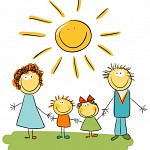 № п/пМероприятиеСрокиОтветственные1.Заключение договоров с родителямиМай, сентябрьЗаведующий2.Разработка программы работы по сотрудничеству с родителями в адаптационный периодИюль, августЗаведующий, ст. воспитатели, медсестраОбщие родительские собранияОбщие родительские собранияОбщие родительские собранияОбщие родительские собрания3.«Как хорошо, что есть семья, которая от бед хранит меня» - Результаты анкетирования- выставка детских работАвгустЗаведующий, ст. воспитатели, медсестра4.«Актуальность и необходимость обучения детей безопасному поведению на дорогах» (с приглашением сотрудников ГИБДД)МартЗаведующий, ст. воспитатели,5.Анкетирование родителей2) Анкета для родителей «Наши приоритеты”3)Опрос родителей «О работе детского сада»октябрьСт. воспитатели, воспитатели групп6.Педагогическое просвещение родителей.Обновление информационного стенда для родителейСентябрьЗаведующий, ст. воспитатели7.Обновление  информационных стендов  в группахСентябрьвоспитатели8.Тематические выставки по планувоспитатели9.Консультирование  по запросам родителейЗаведующий, ст. воспитатели,  председ.ПМПК, учитель-логопедГрупповые родительские собранияГрупповые родительские собранияГрупповые родительские собранияГрупповые родительские собранияМладшие группы:«Особенности развития детей четвертого года жизни и основные задачи воспитания». Адаптация  детей  к  условиям  дошкольного  учреждения.
Формирование элементарных математических представлений детей младшего дошкольного возраста.«Развитие речи младших дошкольников в процессе игровой деятельности» «Итоги учебного года. Наши интересы и достижения»СентябрьДекабрь.Март.Май.Воспитатели     Средняя группа:«Особенности развития детей пятого года жизни и основные задачи воспитания».«Игры нашего детства».Почемучки. Взаимосвязь речевого и интеллектуального развития»«Итоги учебного года.Наши интересы и достижения»СентябрьДекабрьМартМайВоспитателиСтаршие группы:«Особенности развития детей шестого года жизни и основные задачи воспитания».«Физическое, психоэмоциональное благополучие ребенка дошкольника дома»«Умные книжки - умным детишкам»«Итоги учебного года. Наши интересы и достижения»СентябрьДекабрьМарт.Май.Воспитатели Консультации для родителейКонсультации для родителейКонсультации для родителейКонсультации для родителей№Содержание работыСроки ОтветственныеКонсультации для родителей младших группКонсультации для родителей младших группКонсультации для родителей младших группКонсультации для родителей младших групп1«Об эмоциональной привязанности ребенка к матери»СентябрьВоспитатели2«Обучение детей правилам поведения за столом»ОктябрьВоспитатели3«Роль игрушки в развитие ребенка»НоябрьВоспитатели4«Если ребёнок не хочет есть…»ДекабрьВоспитатели5«Четвертый  год жизни: познавательное развитие»ЯнварьВоспитатели6«Роль развивающих игр в формировании  элементарных математических представлений   у детей младшего дошкольного возраста».ФевральВоспитатели7«В чём заключается влияние пальцев рук на развитие речи»МартВоспитатели8«Почему ребёнку нужна игра?»АпрельВоспитатели9                                                                            «Бережем здоровье с детства, или 10 заповедей здоровья».МайВоспитателиКонсультации для родителей средней и старших  группКонсультации для родителей средней и старших  группКонсультации для родителей средней и старших  группКонсультации для родителей средней и старших  групп1«Обучение дошкольников безопасному поведению на улице»                           СентябрьВоспитатели2«Профилактика нарушений осанки у дошкольников»ОктябрьВоспитатели3«Что и как читать ребёнку дома?»»НоябрьВоспитатели4«Развитие образной речи на основе фольклорного жанра» ДекабрьВоспитатели5«Как сделать зимнюю прогулку  приятной и полезной»ЯнварьВоспитатели6«Роль развивающих игр в формированиеэлементарных математических представлений   у детей дошкольного возраста».ФевральВоспитатели7«Правила безопасного общения с компьютером»МартВоспитатели8«Разный темперамент – разная эмоциональность»АпрельВоспитатели9«Чем и как занять ребёнка дома?»МайВоспитатели№ п/пСодержание работыСроки Ответственные1«Осень, осень, в гости просим» осенние утренникиОктябрьСт. воспитатели, воспитатели, муз. руководитель2«Декада пожилых людей»ОктябрьСт.воспитатели, воспитатели3День материНоябрьСт. воспитатели, воспитатели, муз. руководитель4Новогодние утренникиДекабрьСт. воспитатели, воспитатели, муз. руководитель5День здоровья!«Сильные, ловкие, смелые!»– спортивный праздник  с  родителями.ЯнварьСт. воспитатели, инструктор по ФИЗО, воспитатели, и муз. руководитель6«День защитников Отечества»ФевральСт. воспитатели, инструктор по ФИЗО, воспитатели, и муз. руководитель7«8 Марта женский день»МартСт. воспитатели, воспитатели, муз. руководитель8День семьиАпрель Ст. воспитатели, воспитатели, муз. руководитель9Показ НОДМай  Ст. воспитатели, воспитатели, муз. руководитель10«До свиданья, детский сад» - выпускной балМайСт. воспитатели, воспитатели, муз. руководительВремя проведенияНазвание мероприятияМесто проведенияОтветственный8.30-8.50ЗавтракВсе возрастные группыВоспитатели групп, мл. воспитатели9.00-9.15Экскурсия по детскому садуДОУЗаведующий,старший воспитатель9.00-9.45НОД в группах совместно с родителямиВсе возрастные группыВоспитатели групп9.55-10.20Занятия с узкими специалистами:Учитель-логопедИнструктор по физкультуреМузыкальный руководительСредняя,  старшие группыСпециалисты, воспитатели10.30-12.30Прогулка совместно с родителямиКонсультационный час с узкими специалистами и представителями администрации.Все возрастные группыВоспитатели группУзкие специалисты, представители администрации.11.50-12.30Подготовка к обеду, обедВсе возрастные группыВоспитатели группПРИНЯТО:На педагогическом советеМКДОУ д/с № 432Протокол № 1 от «30» августа 2017 г.УТВЕРЖДАЮ:Заведующий МКДОУ д/с № 432__________Т.П. Терентьева   Приказ № __   от____20167г.                                                                ПЛАН РАБОТЫпо профилактике дорожно-транспортного травматизма на 2017-2018учебный год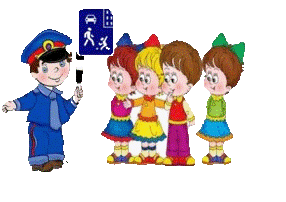 Мероприятия - Ответственный Работа с педагогами Работа с педагогами Подготовка к проведению развлечений с детьми по ПДД Ст. воспитатель Оформление методического обеспечения к участию в конкурсе «Зеленый огонек» Оформление методического обеспечения к участию в конкурсе «Зеленый огонек» Работа с детьми Работа с детьми НОД по ПДД «Дорожные знаки» старшая и подготовительная гр. Совместная деятельность с детьми «Наш помощник – пешеходный переход» средняя гр. Аппликация «Автомобиль» вторая младшая группа Воспитатели Организация и проведение игр Воспитатели Развлечение «Викторина на дороге» подготовительная группа Воспитатели Чтение произведений и рассматривание иллюстраций Воспитатели Работа с родителями Работа с родителями Папка – передвижка «Будьте внимательны на улице» средняя группа Воспитатели Листовка – обращение «Выполняем правила дорожного движения» Ст. воспитатель Оформление информационного стенда для родителей по ПДД в холле ДС Ст. воспитатель Работа с педагогами Работа с педагогами Приобретение наглядного и демонстрационного материала для обучения детей правилам дорожного движения Ст. воспитатель Разработка памяток для родителей по ПДД Воспитатели Оперативный контроль за организацией деятельности с детьми. Заведующий Работа с детьми Работа с детьми Совместная деятельность с детьми по ПДД «Улица города» подготовительная группа «Мы знакомимся с улицей» старшая группа «Мы пассажиры» средняя группа «Профессия -водитель» вторая младшая группа Воспитатели Беседы с детьми, чтение литературы, рассматривание иллюстраций Воспитатели Работа с родителями Работа с родителями Оформление стенда для родителей Воспитатели Работа с педагогами Работа с педагогами Приобретение детской художественной литературы по ПДД Ст. воспитатель Конкурс среди групп по ПДД «Книжка малышка» Воспитатели Работа с детьми Работа с детьми Организация и проведение игр в совместной деятельности с детьми «Улица» средняя группа «Грузовой транспорт» вторая младшая группа Воспитатели Чтение произведений и рассматривание иллюстраций Воспитатели Работа с родителями Работа с родителями Оформление уголков для родителей Воспитатели Выставка семейных рисунков по безопасности дорожного движения «Мы за безопасное движение» Воспитатели Изготовление макета микрорайона ДОУ с улицами и дорожной информацией Изготовление макета микрорайона ДОУ с улицами и дорожной информацией Работа с педагогами Работа с педагогами Подготовка к проведению развлечений с детьми по ПДД Ст. воспитатель Оформление методического обеспечения к участию в конкурсе «Зеленый огонек» Оформление методического обеспечения к участию в конкурсе «Зеленый огонек» Работа с детьми Работа с детьми НОД по ПДД «Дорожные знаки» старшая и подготовительная гр. Совместная деятельность с детьми «Наш помощник – пешеходный переход» средняя гр. Аппликация «Автомобиль» вторая младшая группа Воспитатели Организация и проведение игр Воспитатели Развлечение «Викторина на дороге» подготовительная группа Воспитатели Чтение произведений и рассматривание иллюстраций Воспитатели Работа с родителями Работа с родителями Папка – передвижка «Будьте внимательны на улице» средняя группа Воспитатели Листовка – обращение «Выполняем правила дорожного движения» Ст. воспитатель Оформление информационного стенда для родителей по ПДД в холле ДС Ст. воспитатель Работа с детьмиРабота с детьмиПоведение тематической недели «Школа дорожных наук» Воспитатели Муз. рук. Организация и проведение игр Воспитатели Чтение произведений и рассматривание иллюстраций Воспитатели Работа с родителями Работа с родителями Папка передвижка Воспитатели Советы для родителей «Поведение детей в общественном транспорте» вторя мл. группа Воспитатели Встреча с инспекторами ГИБДД Проведение инструктажа родителей по ПДД (на общем родительском собрании) Заведующий Работа с педагогами Работа с педагогами Консультация для воспитателей «Система работы по ПДД» Ст. воспитатель Организация и проведение тематической недели «Мы едем, едем, едем…» Ст. воспитатель Работа с детьми Работа с детьми НОД «Знай и выполняй правила дорожного движения» старшие группы Воспитатели Организация и проведение выставки детского творчества по правилам безопасности на дорогах старшие группы Воспитатели Чтение произведений и рассматривание иллюстраций Воспитатели Работа с родителями Работа с родителями Информационный стенд для родителей Воспитатели Папка – передвижка Воспитатели Газета «Добрая дорога детства» Воспитатели Работа с педагогами Работа с педагогами Подбор информации по ПДД Ст. воспитатель Знакомство с новой методической литературой по ПДД Ст. воспитатель Оперативный контроль «Работа педагога по формированию у детей знаний по безопасности дорожного движения» Ст. воспитатель Работа с детьми Работа с детьми Развлечение совместно с родителями «Знатоки дорожных правил» Муз. рук. Воспитатели НОД «Улица не место для игр» старшие группы Совместная деятельность с детьми: «Зеленый огонек» средняя группа «Светофор» вторая младшая группа Воспитатели Организация и проведение игр Воспитатели Чтение произведений и рассматривание иллюстраций Воспитатели Работа с родителями Работа с родителями Домашнее задание: «Составление план-схемы «Мой путь в детский сад» Воспитатели Консультация «Безопасность детей» Воспитатели Выпуск газеты для родителей «Светофорик» Воспитатели Работа с педагогами Работа с педагогами Организация работы с родителями по Ст. воспитатель Приобретение наглядной информации Ст. воспитатель Работа с детьми Работа с детьми Занятия «Катание на велосипеде в черте города» старшая гр. «Машины на нашей улице» средняя группа «Не попади в беду на дороге» вторая мл. группа Воспитатели Организация и проведение игр и викторин Воспитатели Чтение произведений и рассматривание иллюстраций Воспитатели Работа с педагогами Работа с педагогами Анализ работы с детьми и родителями по ПДД Ст. воспитатель Работа с детьми Работа с детьми Организация и проведение игр Воспитатели Чтение произведений и рассматривание иллюстраций Воспитатели Работа с родителями Работа с родителями Информация для родителей «Будьте внимательны на дороге» Воспитатели Газета «Добрая дорога детства» Воспитатели ПРИНЯТО:На педагогическом советеМКДОУ д/с № 432Протокол № 1 от «__» августа 2017 г.УТВЕРЖДАЮ:Заведующий МКДОУ д/с № 432__________Т.П. Терентьева    Приказ № __   от____2017 г.                                №МероприятияСрок исполненияОтветственный1.Согласование, утверждение плана мероприятий по ПБ на новый учебный годСентябрьЗаведующий, зам зав. По АХЧ2.Инструктаж с педагогическими работниками: «Выполнение инструкции по обеспечению пожарной безопасности»ОктябрьЗаведующий3.Проведение тематической непосредственно образовательной деятельности, бесед, развлечений по правилам пожарной безопасности с детьмиВ течении годаВоспитатели4.Выставка детских рисунков «Спичка — невеличка»НоябрьВоспитатели старших и подготовительных групп5.Консультирование родителей о правилах пожарной безопасности дома и в общественных местах во время новогодних праздников.ДекабрьВоспитатели6.Приобретение дидактических пособий, игр, методической детской литературы по пожарной безопасностиВ течении годаСтарший воспитатель, воспитатели7.Открытый просмотр  непосредственной образовательной деятельности по правилам пожарной безопасности с детьми по теме: «При пожаре не зевай, огонь водою заливай».Март Воспитателиподготовительных групп8.Организация и проведение игр по теме «Если возник пожар» для детей старшего возрастаАпрельВоспитатели9.Анализ работы проведенной с детьми и родителями по пожарной безопасности (информации для родителей, инструкции, памятки, рекомендации)  Беседы с детьми «Служба 101 всегда на страже»МайЗаведующий, старш.воспитатель, воспитателиПРИНЯТО:На педагогическом советеМКДОУ д/с № 432Протокол № 1 от «__» августа 2017 г.УТВЕРЖДАЮ:Заведующий МКДОУ д/с № 432__________Т.П. Терентьева    Приказ № __   от____2017 г.                                План мероприятий,направленных на обеспечение безопасности жизнедеятельностина 2017-2018 учебный год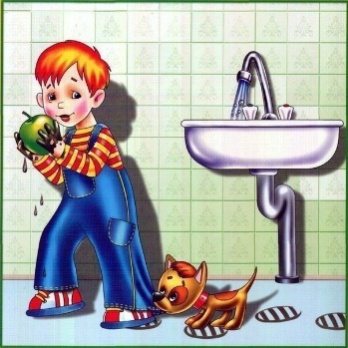 №МероприятияСрок исполненияОтветственный1.Инструктивно-методическая консультация с педагогическими работниками по ОБЖСентябрьЗаведующий2.Встреча воспитанников старшего возраста с медицинским работником по теме «Здоровье и болезнь»ОктябрьСт.мед.сестра-Медведева Л.В.3.Непосредственно образовательная деятельность, беседы, игры, развлечения по ОБЖВ течении годаСтарший воспитатель, воспитатели4.Выставка детских рисунков «Витамины и здоровый организм»НоябрьВоспитателистарших и подготовительных групп5.Консультирование и инструктажи родителей об обеспечении безопасности дома и в общественных местахВ течении годаВоспитатели6.Приобретение дидактических пособий, игр, методической, детской литература по ОБЖВ течении годаСтарший воспитатель, воспитатели7.Оформление информационного медицинского стенда для родителей «Личная гигиена»В течении годаМед. Работники, старший воспитатель8.Оборудование и обновление детских прогулочных площадок.АпрельЗаведующий9.Анализ работы с детьми и родителями по обеспечению безопасности жизнедеятельности в летний период -информация для родителей, инструкции, беседы с детьми:«Ядовитые растения вокруг нас»,«Здоровая пища», «Опасные предметы дома», «Игры на воде»АвгустЗаведующий, старший воспитатель, воспитателиПРИНЯТО:На педагогическом советеМКДОУ д/с № 432Протокол № 1 от «__» августа 2017 г.УТВЕРЖДАЮ:Заведующий МКДОУ д/с № 432__________Т.П. Терентьева    Приказ № __   от____2017 г.                                Реализация   преемственности  дошкольного и начального общего образования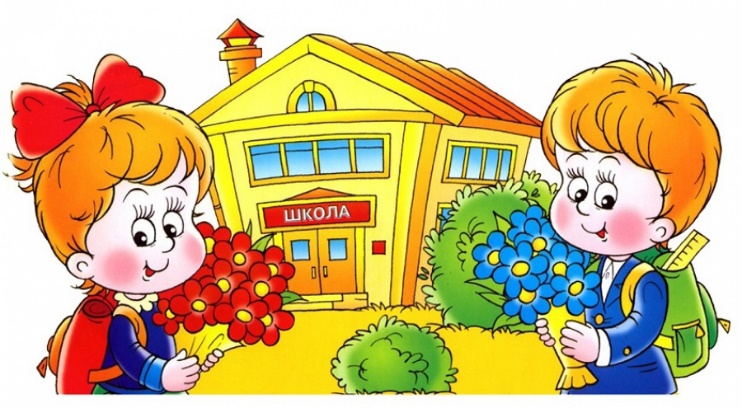 Методическая работаРабота с родителямиРабота с детьми1. Заключение договора между школой и ДОУ. Утверждение совместного плана работы на 2017-2018 учебный год. сентябрь:заведующий д/с, директор школы2. Выступление учителей и работников школы на педагогических советах, родительских собраниях.в течение года старший воспитатель3. Семинар «Изучение и анализ программ дошкольного звена и начальной школы и их стыковка» октябрь: старший воспитатель4. Взаимопосещение уроков и непосредственно образовательной деятельности воспитателями и учителями для ознакомления с методами и приёмами работы. в течение года: старший воспитатель, завуч школы5. Оформление стендов в ДОУ и ОУ «Советы родителям будущих первоклассников»Семинар-практикум (круглый стол) «Обмен опытом. Анализ и обсуждение уроков в школе и занятий в детском саду».ноябрь: старший воспитатель,завуч по нач. обучению6. День открытых дверей для воспитателей, психологов и логопедов ДОУ.декабрь: Старший воспитатель,учителя начальных классов7. Круглый стол «Эффективность работы образовательного учреждения с учащимися 1-х классов в адаптационный период» февраль: Завуч по нач. обучению8. Обобщение полученных данных в результате анкетирования «Готовность детей к обучению в школе» и «Адаптация первоклассников» март: Старший воспитатель,воспитателиподгот. гр, учителя нач. классов9. Мониторинг готовности выпускников ДОУ к школьному обучению апрель: Педагог-психолог,воспитатели групп10. Знакомство учащихся 9-11 классов с профессией воспитателя детского сада. в течение года: Заведующий д/с1. Проведение консультаций для родителей будущих первоклассников в школев течение года:  педагог-психолог, воспитатели2. Проведение родительских собраний с выступлениями администрации, учителей, психолога, логопеда школы в течение года: старший воспитатель3.День «Открытых дверей» в школе для родителей будущих первоклассниковмарт: завуч школы4. Оформление «Уголка» для родителей будущих первоклассников в подготовительной группеСеминар-практикум «Самочувствие семьи в преддверии школьной жизни»январь: воспитатели подгот. группы, педагог - психолог5. Оформление стенда «Первый раз в первый класс всей семьёй» для родителей будущих первоклассников (психологический микроклимат семьи)Родительское собрание для детей старшей, средней группы «В школу с 6-ти лет. За и против»март: педагог-психолог,воспитатели подгот. группыстар. воспитатель, учитель нач. классов6. Проведение персональных консультаций для родителей будущих первоклассников в здании ДОУ«Портрет будущего первоклассника»апрель-май: педагог-психолог, воспитатели группы, стар. воспитатель1. Приглашение будущих первоклассников на торжественную линейку (стихи) «1 сентября»сентябрь: учителя нач. классов2. Приглашение будущих первоклассников на торжественную линейку «Последний звонок»май: воспитатели подгот. группы3. Выступления учащихся начальной школы с концертами, спектаклями и мюзиклами в детском садув течение года: муз. руководитель, учителя,воспитатели4. Проведение экскурсий по школе для подготовительной группы детского сада в течение года: старший воспитатель5. Совместные спортивные соревнования:- Весёлые старты- Праздник игры ноябрь-февраль: воспитатели, учителя нач. классов6. «Академия художеств» (выставка рисунков и поделок ручного труда школьников и воспитанников ДОУ)декабрь-январь: воспитатели групп8. Диагностика, определяющая готовность детей к обучению в школе «Адаптация первоклассников» март-апрель: педагог-психолог9 Просмотр сюжетно-ролевой игры «Школа»Беседы с детьми: «Если ты останешься дома один» (основы безопасности, «Зачем учиться в школе»май: воспитатели старших групп10 Сделать подборку книг о школе. Оформить уголки книг «Читаем сами» апрель: воспитатели старших группМесяц Методическая работаРабота с родителями (законными представителями) Работа с детьмисентябрьОбсуждение совместного плана сотрудничества ДОУ и СОШ.Заседание творческой группы педагогов ДОУ и СОШ по результатам мониторинга «Готовность первоклассника к школьному обучению».Оформление учителями в ДОУ стендовой презентации  и рекомендаций для родителей будущих первоклассников «Давайте познакомимся!» (цель: знакомство с учителями 1-х классов 2017/2018 уч. г. Набор детей в группы по предшкольной подготовке «Готовимся к школе»)октябрьДень открытых дверей в СОШ для воспитателей ДОУ «Первые дни ребёнка в школе: адаптационный период» (цель: выявление уровня адаптации воспитанников ДОУ в школе. Знакомство воспитателей с системно-деятельностным подходом в обучении первоклассников  (в рамках ФГОС)Праздник «Мы теперь не просто дети, мы теперь ученики!»(Учителя  1-х  классов) ноябрьСовместное заседание дошкольной и школьной ПМПк. Вопросы для обсуждения:изучение процесса социально - психологической адаптации первоклассников в течение 1 четверти 2017/2018 учебного года.Совместное  заседание педагогов ДОУ и ОУ«Общие понимания и требования готовности ребенка к школе» (цель: выработка педагогами ДОУ и школы общего понимания и требований к готовности ребенка к школе)Проведение совместного родительского собрания «Подготовка к школе в системе «детский сад – семья – школа».«В гости к первоклассникам» (посещение воспитанниками ДОУ открытого урока в первом классе)декабрьНеделя преемственности «Школа и детский сад лицом  друг к другу» (Посещение воспитателями ДОУ учебных занятий  в 1 классе  начальной  школы  и  учителями  4  классов - занятий  в ДОУ)Акция «Начальная школа – в детском саду: новогоднее чудо» (цель: шефская помощь учащихся ОУ воспитанникам ДОУ)январьОформление стендовой презентации в ДОУ «Психологическая готовность к школе».«Правила для родителей».Выставка продуктивной деятельности «Умелые  руки  не  знают  скуки» (цель: преемственность изобразительных технологий в дошкольном образовании и начальной школе)февральСеминар - практикум «Использование здоровьесберегающих технологий в работе ДОУ и ОУ (цель: знакомство с опытом работы по использованию здоровьесберегающих технологий на дошкольной и начальной ступени образования)Размещение рекомендаций для родителей будущих первоклассников на сайте школы.Совместный  спортивный  праздник  «Веселые  старты»  с  выпускниками  детского  сада  и  первоклассниками (воспитатели ДОУ, учителя 1-х классов, учитель физической культуры).мартСовместное заседание дошкольной и школьной ПМПк.  Вопросы для обсуждения:Итоги адаптационного периода первоклассников.Оформление в ДОУ уголка для родителей «Ваш ребенок – будущий первоклассник».Праздник «Прощай, букварь!» (с приглашением выпускников ДОУ)апрель Неделя преемственности «Школа и детский сад лицом  друг к другу» (Посещение воспитателями ДОУ учебных занятий  в 1 классе  начальной  школы  и  учителями  4  классов - занятий  в ДОУ).День  открытых  дверей  «В первый класс – без проблем!»  для  будущих  первоклассников,  их  родителей  и  воспитателей (цель: знакомство  с  традициями, образовательными  возможностями  и  перспективами  развития  СОШ )Экскурсия выпускников детского сада в школу.майКруглый стол «Вопросы преемственности ДОУ и школы».Анализ  работы  по  осуществлению преемственности  между  ДОУ   и  СОШ  за 2017/ 2018 учебный  год.  Обсуждение  и  утверждение  плана  взаимодействия  образовательных  учреждений  в  обеспечении  преемственности  дошкольного  и  начального  общего  образования  на  2018/ 2019 учебный  годТематические консультации педагогов и специалистов школы для родителей будущих первоклассников:-«Задачи детского сада и семьи по подготовке детей к школе».-«Особенности психического и физического развития детей 7-8 лет».-«Подготовка дошкольников к овладению письмом и чтением».-«Речевая готовность дошкольников к обучению в школе» Выпускной бал воспитанников ДОУ «До свидания, детский сад!»В течение года: изучение воспитателями подготовительных групп программ 1-го класса начальной школы, планируемых к открытию на будущий учебный годВ течение года: изучение воспитателями подготовительных групп программ 1-го класса начальной школы, планируемых к открытию на будущий учебный годВ течение года: изучение воспитателями подготовительных групп программ 1-го класса начальной школы, планируемых к открытию на будущий учебный годВ течение года: изучение воспитателями подготовительных групп программ 1-го класса начальной школы, планируемых к открытию на будущий учебный год